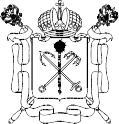 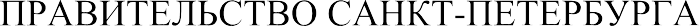 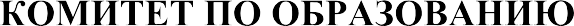 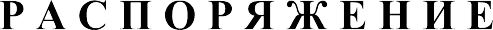 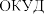 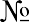 О внесении измененияв распоряжение Комитета по образованию от 03.12.2014 № 5488-рВнести    в    Административный    регламент     Комитета     по     образованию по предоставлению государственной услуги по организации и проведению аттестации педагогических работников организаций, осуществляющих образовательную  деятельность и находящихся в ведении исполнительных органов государственной власти Санкт-Петербурга, педагогических работников частных организаций, осуществляющих образовательную   деятельность   на   территории   Санкт-Петербурга,   в   соответствии     с действующими нормативными правовыми актами Российской Федерации, утвержденный распоряжением Комитета  по  образованию  от  03.12.2014  №  5488-р (далее   -    Административный    регламент),   изменение,   изложив    приложение    №    6 к Административному регламенту в редакции согласно приложению к настоящему распоряжению.Положения     пункта     1     настоящего     распоряжения     распространяются на правоотношения, возникшие с 02.05.2017.Контроль за выполнением распоряжения возложить на первого заместителя председателя Комитета Ю.В. Соляникова.Председатель Комитета	Ж.В.ВоробьеваПриложение к распоряжению Комитета по образованию от 	№  	Приложение №6 к Административному регламенту Комитета по образованию по предоставлению государственной услуги по организации и проведению аттестации педагогических работников организаций, осуществляющих образовательную деятельность и находящихся в ведении исполнительных органов государственной власти Санкт-Петербурга, педагогических работниковчастных организаций, осуществляющих образовательную деятельность на территории Санкт-Петербурга, в соответствии с действующими нормативными правовыми актами Российской ФедерацииФОРМА 1Экспертное заключение об уровне профессиональной деятельности педагогического работника образовательного учреждения(учителя, преподавателя, мастера производственного обучения, воспитателя (кроме дошкольного образовательного учреждения, учреждения дополнительного образования детей), учителя-логопеда, учителя-дефектолога, преподавателя-организатора ОБЖ, инструктора по труду,педагога-организатора (кроме учреждения и отделения дополнительного образования детей), старшего вожатого, руководителя физического воспитания (кроме дошкольного образовательного учреждения), тьютора (кроме учреждения дополнительного профессионального образования), логопеда (для организаций сферы здравоохранения и социального обслуживания, осуществляющих образовательнуюдеятельность в качестве дополнительного вида деятельности), инструктора по физической культуре (для организаций сферы здравоохранения и социального обслуживания, осуществляющих образовательную деятельность в качестве дополнительного вида деятельности)(Ф.И.О. аттестуемого, место работы, должность)Эксперт:  	(Ф.И.О., место работы, должность эксперта)провел(а) экспертизу в форме анализа индивидуальной папки  	(дата проведения экспертизы)Общее заключение: на основании анализа индивидуальной папки  	(Ф.И.О. аттестуемого) 	можно сделать вывод, что уровень квалификации 	соответствует требованиям, предъявляемым к 	квалификационной категории.(должность)	(первой, высшей)Рекомендации:  	Подпись эксперта:  	Сумма баллов для определения квалификационной категорииФОРМА 2Экспертное заключение об уровне профессиональной деятельности методиста  (включая старшего) образовательного учреждения(Ф.И.О. аттестуемого, место работы, должность)Эксперт:  	(Ф.И.О., место работы, должность эксперта)провел(а) экспертизу в форме анализа индивидуальной папки 	(дата проведения экспертизы)Общее заключение: на основании анализа индивидуальной папки    	(Ф.И.О. аттестуемого) 	можно сделать вывод, что уровень квалификации 	соответствует требованиям, предъявляемым к 	квалификационной категории.(должность)	(первой, высшей)Рекомендации:  	Подпись эксперта:  	Сумма баллов для определения квалификационной категорииФОРМА 3Экспертное заключение об уровне профессиональной деятельности педагогического работника дошкольного образовательного учреждения(старшего воспитателя, воспитателя, инструктора по физической культуре,музыкального руководителя, учителя-логопеда, учителя-дефектолога, логопеда (для организаций сферы здравоохранения и социального обслуживания, осуществляющих образовательную деятельность в качестве дополнительного вида деятельности)(Ф.И.О. аттестуемого, место работы, должность)Эксперт:  	(Ф.И.О., место работы, должность эксперта)провел(а) экспертизу в форме анализа индивидуальной папки    	(дата проведения экспертизы)Общее заключение: на основании анализа индивидуальной папки   	(Ф.И.О. аттестуемого) 	можно сделать вывод, что уровень квалификации 	соответствует требованиям, предъявляемым к 	квалификационной категории.(должность)	(первой, высшей)Рекомендации:  	Подпись эксперта:  	Сумма баллов для определения квалификационной категорииФОРМА 4Экспертное заключение об уровне профессиональной деятельности педагогического работника учреждения (отделения) дополнительного образования детей(педагога дополнительного образования, педагога-организатора, концертмейстера, воспитателя, инструктора по физической культуре)(Ф.И.О. аттестуемого, место работы, должность)Эксперт:  	(Ф.И.О., место работы, должность эксперта)провел(а) экспертизу в форме анализа индивидуальной папки   	(дата проведения экспертизы)Общее заключение: на основании анализа индивидуальной папки   	(Ф.И.О. аттестуемого) 	можно сделать вывод, что уровень квалификации 	соответствует требованиям, предъявляемым к 	квалификационной категории.(должность)	(первой, высшей)Рекомендации:  	Подпись эксперта:  	Сумма баллов для определения квалификационной категорииФОРМА 5Экспертное заключение об уровне профессиональной деятельности педагога-психолога, социального педагога(Ф.И.О. аттестуемого, место работы, должность)Эксперт:(Ф.И.О., место работы, должность эксперта)провел(а) экспертизу в форме анализа индивидуальной папки 	_(дата проведения экспертизы)Общее заключение: на основании анализа индивидуальной папки   	(Ф.И.О. аттестуемого) 	можно сделать вывод, что уровень квалификации 	соответствует требованиям, предъявляемым к 	квалификационной категории.(должность)	(первой, высшей)Рекомендации:  	Подпись эксперта:  	Сумма баллов для определения квалификационной категорииФОРМА 6Экспертное заключение об уровне профессиональной деятельности тренера-преподавателя, учреждения физкультурно-спортивной направленности(Ф.И.О. аттестуемого, место работы, должность)Эксперт:  	(Ф.И.О., место работы, должность эксперта)провел(а) экспертизу в форме анализа индивидуальной папки   	(дата проведения экспертизы)Общее заключение: на основании анализа индивидуальной папки   	(Ф.И.О. аттестуемого) 	можно сделать вывод, что уровень квалификации 	соответствует требованиям, предъявляемым к 	квалификационной категории.(должность)	(первой, высшей)Рекомендации:  	Подпись эксперта:  	Сумма баллов для определения квалификационной категорииФОРМА 7Экспертное заключение об уровне профессиональной деятельности инструктора-методиста учреждения физкультурно-спортивной направленности(Ф.И.О. аттестуемого, место работы, должность)Эксперт:  	(Ф.И.О., место работы, должность эксперта)провел(а) экспертизу в форме анализа индивидуальной папки   	(дата проведения экспертизы)* Владение навыками  пользователя ПК обязательно.Общее заключение: на основании анализа индивидуальной папки   	(Ф.И.О. аттестуемого) 	можно сделать вывод, что уровень квалификации 	соответствует требованиям, предъявляемым к 	квалификационной категории.(должность)	(первой, высшей)Рекомендации:  	Подпись эксперта:  	Сумма баллов для определения квалификационной категорииФОРМА 8Экспертное заключение об уровне профессиональной деятельности педагогического работника учреждений среднего профессионального образования,в отношении которых функции учредителя осуществляет Комитет по культуре Санкт-Петербурга (преподавателя, концертмейстера)(Ф.И.О. аттестуемого, место работы, должность)Эксперт:  	(Ф.И.О., место работы, должность эксперта)Провел(а) экспертизу в форме анализа индивидуальной папки   	(дата проведения экспертизы)Общее заключение: на основании анализа индивидуальной папки   	(Ф.И.О. аттестуемого) 	можно сделать вывод, что уровень квалификации 		соответствует  требованиям, предъявляемым к 		квалификационной категории. (должность)		(первой, высшей)Рекомендации: 	Подпись эксперта:  	Сумма баллов для определения квалификационной категории:ФОРМА 9Экспертное заключение об уровне профессиональной деятельности педагогического работникаучреждений дополнительного образования детей, в отношении которых функции учредителя осуществляет Комитет по культуре (преподавателя, концертмейстера)(Ф.И.О. аттестуемого, место работы, должность)Эксперт:  	(Ф.И.О., место работы, должность эксперта)Провел(а) экспертизу в форме анализа индивидуальной папки   	(дата проведения экспертизы)Общее заключение: на основании анализа индивидуальной папки   	(Ф.И.О. аттестуемого) 		можно сделать вывод, что уровень квалификации 	соответствует требованиям, предъявляемым к 		квалификационной(должность)	(первой, высшей)категории.Рекомендации:  	Подпись эксперта:  	Сумма баллов для определения квалификационной категорииФОРМА 10Экспертное заключение об уровне профессиональной деятельности методистаучреждения дополнительного профессионального образования (повышения квалификации) Комитета по культуре Санкт-Петербурга(Ф.И.О. аттестуемого, место работы, должность)Эксперт:  	(Ф.И.О., место работы, должность эксперта)Провел(а) экспертизу в форме анализа индивидуальной папки 	_(дата проведения экспертизы)Общее заключение: на основании анализа индивидуальной папки   	(Ф.И.О. аттестуемого) 		можно сделать вывод, что уровень квалификации 	соответствует требованиям, предъявляемым к 		квалификационной(должность)	(первой, высшей)категории.Рекомендации: 	Подпись эксперта:  	Сумма баллов для определения квалификационной категории:ФОРМА 11Экспертное заключение об уровне профессиональной деятельности педагога-библиотекаря образовательного учреждения(Ф.И.О. аттестуемого, место работы, должность)Эксперт:  	(Ф.И.О., место работы, должность эксперта)провел(а) экспертизу в форме анализа индивидуальной папки   	(дата проведения экспертизы)Общее заключение: на основании анализа индивидуальной папки   	(Ф.И.О. аттестуемого) 	можно сделать вывод, что уровень квалификации 	педагога-библиотекаря	соответствует требованиям, предъявляемым к 		квалификационной категории. (должность)		(первой, высшей)Рекомендации:  	Подпись эксперта:  	Сумма баллов для определения квалификационной категорииФорма 12Экспертное заключение об уровне профессиональной деятельностипедагогического работника государственного образовательного учреждения, находящегося в ведении Комитета по социальной политике Санкт-Петербурга(преподавателя, мастера производственного обучения, преподавателя-организатора ОБЖ, педагога-организатора, тьютора)(Ф.И.О. аттестуемого, место работы, должность)_Эксперт:  	(Ф.И.О., место работы, должность эксперта)провел(а) экспертизу в форме анализа индивидуальной папки  	(дата проведения экспертизы)Общее заключение: на основании анализа индивидуальной папки  	(Ф.И.О. аттестуемого) 	можно сделать вывод, что уровень квалификации 		соответствует требованиям, предъявляемым к 		квалификационной категории. (должность)		(первой, высшей)Рекомендации:  	Подпись эксперта:  	Сумма баллов для определения квалификационной категорииФорма 13Экспертное заключение об уровне профессиональной деятельностипедагога-психолога, социального педагога государственного образовательного учреждения, находящегося в ведении Комитета по социальной политике Санкт-Петербурга(Ф.И.О. аттестуемого, место работы, должность)Эксперт:  	(Ф.И.О., место работы, должность эксперта)провел(а) экспертизу в форме анализа индивидуальной папки 	_(дата проведения экспертизы)Общее заключение: на основании анализа индивидуальной папки   	(Ф.И.О. аттестуемого) 	можно сделать вывод, что уровень квалификации 		соответствует требованиям, предъявляемым к 		квалификационной категории. (должность)		(первой, высшей)Рекомендации:  	Подпись эксперта:  	Сумма баллов для определения квалификационной категорииФорма 14Экспертное заключение об уровне профессиональной деятельности методиста (включая старшего) государственного образовательного учреждения, находящегося в ведении Комитета по социальной политике Санкт-Петербурга(Ф.И.О. аттестуемого, место работы, должность)Эксперт:(Ф.И.О., место работы, должность эксперта)провел(а) экспертизу в форме анализа индивидуальной папки  	Общее заключение: на основании анализа индивидуальной папки    	(Ф.И.О. аттестуемого) 	можно сделать вывод, что уровень квалификации 		соответствует требованиям, предъявляемым к 		квалификационной категории. (должность)		(первой, высшей)Рекомендации:  	Подпись эксперта:  	Сумма баллов для определения квалификационной категории№Критерии и показателиБаллыНаличие подтверждающих документов в индивидуальнойПримечанияпапке1.  Результаты освоения обучающимися, воспитанниками образовательных программ и показатели динамики их достижений1.  Результаты освоения обучающимися, воспитанниками образовательных программ и показатели динамики их достижений1.  Результаты освоения обучающимися, воспитанниками образовательных программ и показатели динамики их достижений1.  Результаты освоения обучающимися, воспитанниками образовательных программ и показатели динамики их достижений1.  Результаты освоения обучающимися, воспитанниками образовательных программ и показатели динамики их достижений1.1Результаты освоения обучающимися образовательных программ по итогам мониторинга, проводимого образовательной организацией*от 20% до 39% от числа участвующих илиот 40% до 59% от числа участвующих илиот 60% и более от числа участвующих102040Справка, заверенная работодателем.Суммирование баллов по данным показателям не производится.* средние данные за межаттестационный период1.2Качество знаний по итогам внешнего мониторинга*от20% до 39% от числа участвующих илиот 40% до 59% от числа участвующих илиот 60% и более от числа участвующих204080Справка, заверенная работодателем.Суммирование баллов по данным показателям не производится.* средние данные за межаттестационный периодмониторинг, проводимый районными, городскимиметодическими службами или органамиуправления образования1.3Обеспечение индивидуального сопровождения обучающихся с ограниченными возможностями здоровья20Пример индивидуального образовательного маршрута или карты индивидуального развития ребенка, заверенныеработодателемВмежаттестационный период(учитель-логопед, учитель-дефектолог, логопед, учитель (ОО для детей сОВЗ)1.4Положительная динамика в коррекции развития обучающихся сограниченными возможностями здоровья60Аналитическая справка о результатах коррекционной работы (за 2-3 года), заверенная работодателем.Вмежаттестационный период(учитель-логопед, учитель-дефектолог,логопед, учитель (ОО для детей с ОВЗ)1.5Результаты участия обучающихся в предметных олимпиадах, имеющих официальный статус*:победители (призеры) районного уровня победители (призеры) городского уровняпобедители (призеры) всероссийского уровняпобедители (призеры) международного уровня2040100200Копии грамот, дипломов или другие документы, подтверждающие победы и призовые места обучающихся, заверенные работодателем.Документы, подтверждающие роль педагогического работника в подготовке победителей (призеров) олимпиад.количество баллов по каждому из показателей может суммироваться в зависимости от результативности участия (но не более трех олимпиад)Вмежаттестационный период*учитываютсярезультаты очного тура1.6Результаты участия обучающихся в конкурсах, соревнованиях, имеющих официальный статус*:лауреат (дипломант) конкурса, соревнования районного уровнялауреат (дипломант) конкурса, соревнования городского уровнялауреат (дипломант) конкурса, соревнования всероссийского уровняпобедитель (призер) конкурса, соревнования районного уровняпобедитель (призер) конкурса, соревнования городского уровня1015202040Копии грамот, дипломов или другие документы, подтверждающие победы и призовые места обучающихся, заверенные работодателем.Документы, подтверждающие роль педагогического работника в подготовке победителей (призеров), лауреатов (дипломантов) конкурсов, соревнований.Копия положения о конкурсе, заверенная работодателем.количество баллов по каждому из показателей может суммироваться в зависимости от результативности участия (но не более трех мероприятий)Вмежаттестационный период*учитываютсярезультаты очного турапобедитель (призер) конкурса, соревнования всероссийского уровня1001.7Достижения обучающихся в мероприятиях, имеющих неофициальный статус*20Копия диплома, заверенная работодателем.Вмежаттестационный период* учитываютсярезультаты очного тура2. Вклад в повышение качества образования, распространение собственного опыта, использование новых образовательных технологий2. Вклад в повышение качества образования, распространение собственного опыта, использование новых образовательных технологий2. Вклад в повышение качества образования, распространение собственного опыта, использование новых образовательных технологий2. Вклад в повышение качества образования, распространение собственного опыта, использование новых образовательных технологий2. Вклад в повышение качества образования, распространение собственного опыта, использование новых образовательных технологий2.1Наличие опубликованных собственных методических разработок, имеющихсоответствующий гриф и выходные данные:районного уровня* городского уровня всероссийского уровня51020Титульный лист печатного издания, страница «содержание» сборника, в котором помещена публикация, интернет-адрес, скриншот или сертификат.Интернет-публикации на порталах, имеющих регистрацию.Указываются публикации, изданные вмежаттестационный период(включая интернет- публикации)*Для ГБ ПОУ, –уровеньобразовательного учреждения2.2Наличие опубликованных статей, научных публикаций, имеющих соответствующий гриф и выходные данные:Титульный лист печатного издания, страница «содержание» сборника, в котором помещена публикация, интернет-адрес, скриншот или сертификат.Указываются публикации, изданные вмежаттестационный периодрайонного уровня* городского уровня всероссийского уровня51020Интернет-публикации на порталах, имеющих регистрацию.(включая интернет- публикации)*Для ГБ ПОУ – уровеньобразовательного учреждения2.3Публичное представлениесобственного педагогического опыта в форме открытого урока (занятия)*отзыв положительныйилиотзыв положительный, содержит рекомендации к тиражированию опыта4060Отзывы (не менее 2 уроков (занятий) педагогическогоработника учреждения дополнительного профессионального педагогического образования, председателя районного или городского методического объединения. Отзыв эксперта аттестационной комиссии Комитета по образованию, утвержденного приказом Комитета по образованию «Об утверждении списка экспертов аттестационной комиссии». Отзыв члена жюри профессионального конкурса, утвержденного приказом Комитета по образованию (на момент проведения конкурса).Лист регистрации присутствующих на уроке (занятии), заверенный работодателем.Вмежаттестационный период*суммированиебаллов по данным показателямне производится2.4Выступления на научно-практических конференциях, семинарах, секциях, проведение мастер-классов:районный уровень* городской уровеньвсероссийский уровень101530Программа мероприятия или сертификат с указанием темы выступления, заверенные работодателем.количество баллов по каждому из показателей может суммироваться в зависимости от результативности участия (но не более трех мероприятий)Вмежаттестационный период*Для ГБ ПОУ – уровеньобразовательного учреждения2.5Результативность участия в профессиональных конкурсах, имеющих официальный статус:лауреат (дипломант) конкурса районного (муниципального) уровня10Копии грамот, дипломов, приказов, распоряжений, заверенные работодателем.количество баллов по каждому из показателей может суммироваться в зависимости от результативности участия (но не более трех мероприятий)Вмежаттестационный периодлауреат (дипломант) конкурса городского уровнялауреат (дипломант) конкурса Северо- Западного Федерального округалауреат (дипломант) конкурса всероссийского уровнялауреат (дипломант) всероссийского конкурса, проводимого Министерством образования и науки Российской Федерациипобедитель конкурса районного (муниципального) уровняпобедитель конкурса городского уровня*победитель конкурса Северо-Западного Федерального округапобедитель конкурса всероссийского уровняпобедитель всероссийского конкурса, проводимого Министерством образования и науки РоссийскойФедерации**1520255030405070300*вне зависимости от года участия(начиная с победителягородского уровня)** включая ПНПО2.6Общественная активность педагога: участие в экспертных комиссиях, апелляционных комиссиях, в жюри конкурсов, олимпиад, творческихгруппах.*40Копии приказов, распоряжений, сертификатов, заверенные работодателем.Вмежаттестационный период*начиная срайонного уровня2.7Участие в работе предметных комиссий по проверке ЕГЭ и  ОГЭ:в течение одного экзаменационного периодав течение двух-трёх экзаменационных периодовв течение четырёх-пяти экзаменационных периодовв качестве третьего эксперта, эксперта-консультанта, эксперта конфликтной комиссиив качестве руководителя предметной комиссиив качестве члена Федеральной экзаменационной комиссии101020101010Заверенная работодателем копия приглашения на проверку работ части «С» ЕГЭ и ОГЭ, заверенное печатью ГБУ ДПО«СПБ ЦОКОиИТ» в  последний день проверки.Заверенная работодателем копия распоряжения Комитета по образованию «Об обеспечении проведения единого государственного экзамена в Санкт-Петербурге» за указанный период (для руководителя предметной  комиссии).Заверенная работодателем копия приказа  Рособрнадзора«Об утверждении составов федеральной экзаменационной комиссии, конфликтной комиссии и федеральных предметных комиссий» (для члена Федеральной экзаменационной комиссии).Вмежаттестационный период2.8Участие в качестве независимого эксперта при проверке работ обучающихся в ходе:Национальных исследований качества образованияПроверки работ контрольной группы образовательных организаций при проведении Всероссийских проверочных работ и/или региональных  диагностических работ10Заверенная печатью ГБУ ДПО «СПБ ЦОКОиИТ» справка об участииЗаверенная печатью ГБУ ДПО «СПБ ЦОКОиИТ» справка об участииВмежаттестационный периодв  течение одного учебного годаболее чем один учебный год10102.9Работа в качестве эксперта Независимой  оценки качестваобразования  в Санкт-Петербурге20Заверенная печатью ГБУ ДПО «СПБ ЦОКОиИТ» справка об участииВмежаттестационный период2.10Исполнение функций наставника30Копия локального акта, заверенная работодателем.Вмежаттестационный период2.11Использование современных образовательных технологий10Конспекты не менее 5 уроков (занятий) (распечатка на бумажном носителе), подтверждающие обоснованное и эффективное использование педагогом современныхобразовательных технологийВмежаттестационный период2.12Владение навыками пользователя персонального компьютера*:курсы пользователя ПКиликвалификационное испытание пользователя ПК50до 40Копия документа о прохождении курсов пользователя ПК или владения информационно-коммуникационными технологиями, полученного в учреждениях (организациях), имеющих лицензию на реализацию образовательных программдополнительного профессионального образования (повышения квалификации) специалистов в области информационно- коммуникационных технологий, заверенная работодателем.Справка о прохождении квалификационного испытания пользователя ПК в ГБУ ДПО «СПБ ЦОКОиИТ»**.Вмежаттестационный период*суммированиебаллов по данным показателямне производится** вне зависимости от года прохождения квалификационного испытания2.13Использование электронных образовательных ресурсов (ЭОР) в образовательном процессе: лицензионныхсозданных самостоятельноналичие страницы на сайте образовательного учреждения и др.51010Перечень ЭОР к разделам программы, скриншоты страниц сайтов, других электронных ресурсов, презентация 1 урока (занятия), проводимого с использованием ЭОР.Вмежаттестационный период2.14Использование элементовдистанционного обучения участников образовательного процесса10Материалы, подтверждающие использование дистанционного обучения участников образовательного процесса: обучающихся, родителей, педагогов.Вмежаттестационный период2.15Использование современных методик обследования развития детей*20Перечень диагностических материалов; пример карты (протокола) обследования, заверенные работодателем.Вмежаттестационный период*дляучителя-логопеда, учителя-дефектолога, логопеда2.16Участие в реализации образовательных программ экспериментальных площадок, лабораторий, ресурсных центроврайонного уровня городского уровняфедерального уровня51015Копия приказа (распоряжения) исполнительного органа государственной власти соответствующего уровня о переводе образовательного учреждения в режим экспериментальной площадки, лаборатории, ресурсного центра.Материалы, подтверждающие результат личного участия педагога в реализации образовательной программе экспериментальной площадки, лаборатории, ресурсного центра.Вмежаттестационный период2.17Результат личного участия в конкурсе инновационных продуктов*:лауреат (дипломант) районного уровня лауреат (дипломант) городского уровня победитель районного уровняпобедитель городского уровня10153040Копия диплома, заверенная работодателем.Копия приказа (распоряжения) исполнительного органа государственной власти соответствующего уровня о результатах конкурса.Вмежаттестационный период*(кроме ГБ ПОУ, подведомственных Комитету поздравоохранению)3.Наличие административныхвзысканий, обоснованных жалоб от участников образовательного процесса- 100Справка работодателя.В период прохождения аттестации4. Критерии и показатели, дающие дополнительные баллы4. Критерии и показатели, дающие дополнительные баллы4. Критерии и показатели, дающие дополнительные баллы4. Критерии и показатели, дающие дополнительные баллы4. Критерии и показатели, дающие дополнительные баллы4.1Наличие опубликованных учебно– методических пособий, имеющих соответствующий гриф и выходные данные:районного уровня* городского уровня всероссийского уровня101525Копии титульного листа печатного издания и страницы с выходными данными, заверенные работодателем.Указываются публикации, изданные вмежаттестационный период*Для ГБ ПОУ – уровеньобразовательного учреждения4.2Участие в разработке программ учебных дисциплин, профессиональных моделей и ихкомпонентов, прошедших экспертизу учебно-методического (экспертного) совета:районного уровня* городского уровнявсероссийского уровня101525Копия экспертного заключения, заверенная работодателем. Титульный лист программы с отметкой соответствующего учебно-методического (экспертного) совета.Вмежаттестационный период*Для ГБ ПОУ – уровеньобразовательного учрежденияРабочие программы, созданные на основе примерных, не учитываются.4.3Грамоты, благодарности,благодарственные письма в том числе от общественных организаций за успехи в профессиональнойдеятельности:районный (муниципальный) уровень5Копии грамот, благодарностей, благодарственных писем, заверенные работодателем.Вмежаттестационный периодгородской уровень всероссийский уровень10204.4Премии ПравительстваСанкт-Петербурга20Копия сертификата на получение премии, завереннаяработодателем, Постановление Правительства Санкт-Петербурга4.5Награды за успехи в профессиональной деятельности:региональные награды ведомственные награды государственные награды2030100Копии удостоверения, грамоты, благодарности, заверенные работодателем.Общее количество баллов:Общее количество баллов:Педагогические работникиКоличество балловна первую квалификационную категориюКоличество балловна высшую квалификационную категориюУчитель начальных классовот 170	до 390390	и вышеУчитель прочих предметовот 200	до 500500	и вышеУчитель (только индивидуальное обучение, центробразования)от 175	до 435435	и вышеУчитель ОУ для обучающихся с ОВЗот 125	до 320320	и вышеУчитель ОУ для обучающихся с ОВЗ (умственная отсталость)от 115	до 290290	и вышеУчитель-логопед, учитель-дефектолог, логопедот 110	до 245245	и вышеИнструктор по трудуот 110	до 275275	и вышеПреподаватель, учитель (образовательное учреждениепрофессионального образования, подведомственное Комитету по образованию)от 140	до 360360	и вышеПреподаватель (образовательное учреждение профессионального образования, подведомственноеКомитету по здравоохранению)от 110	до 285285	и вышеУчитель, инструктор по физической культурегосударственного учреждения здравоохраненияот 110	до 285285	и вышеПреподаватель общеобразовательных дисциплин(образовательное учреждение, подведомственное Комитету по культуре)от 110	до 180180	и вышеПедагогические работники государственныхказенных образовательных учрежденийот 125	до 280280	и вышеВоспитатель  (в том числе группы продленного дня)от 85	до 190190	и вышеМастер производственного обученияот 120	до  295295	и вышеПедагог-организатор (кроме отделений и учрежденийдополнительного образования детей)от  110	до 270270	и вышеСтарший вожатыйот  95	до 235235	и вышеПреподаватель-организатор ОБЖот 105	до 265265	и вышеТьютор (кроме учреждения дополнительногопрофессионального образования)от 100	до 250250	и вышеРуководитель физического воспитанияот 110	до 275275	и выше№Критерии и показателиБаллыНаличие подтверждающих документов в индивидуальнойпапкеПримечания1. Вклад в повышение качества образования, распространение собственного опыта, использование новых образовательныхтехнологий1. Вклад в повышение качества образования, распространение собственного опыта, использование новых образовательныхтехнологий1. Вклад в повышение качества образования, распространение собственного опыта, использование новых образовательныхтехнологий1. Вклад в повышение качества образования, распространение собственного опыта, использование новых образовательныхтехнологий1. Вклад в повышение качества образования, распространение собственного опыта, использование новых образовательныхтехнологий1.1Наличие опубликованных собственных методических разработок, имеющихсоответствующий гриф и выходные данные:районного уровня*городского уровня всероссийского уровня51020Титульный лист печатного издания, страница «содержание» сборника, в котором помещена публикация, интернет-адрес, скриншот или сертификат.Интернет-публикации на порталах, имеющих регистрацию.Указываются публикации, изданные вмежаттестационный период(включая интернет- публикации)*для ГБ ПОУ, – уровеньобразовательного учреждения1.2Наличие опубликованных статей, научных публикаций, имеющих соответствующий гриф и выходные данные:Титульный лист печатного издания, страница «содержание» сборника, в котором помещена публикация, интернет-адрес, скриншот или сертификат.Интернет-публикации на порталах, имеющих регистрацию.Указываются публикации, изданные вмежаттестационный период(включая интернет-районного уровня*городского уровня всероссийского уровня51020публикации)*для ГБ ПОУ – уровеньобразовательного учреждения1.3Публичное представление собственного педагогического опыта в форме открытого мероприятия*отзыв положительныйилиотзыв положительный, содержит рекомендации к тиражированию опыта4060Отзывы (не менее 2 мероприятий) педагогического работника учреждения дополнительного профессиональногопедагогического образования. Отзыв эксперта аттестационной комиссии Комитета по образованию, утвержденного приказом Комитета по образованию «Об утверждении списка экспертов аттестационной комиссии».Лист регистрации присутствующих на мероприятии, заверенный работодателем.Вмежаттестационный период*суммированиебаллов по данным показателямне производится1.4Выступления на научно-практических конференциях, семинарах, секциях, проведение мастер-классов:районный уровень* городской уровень всероссийский уровень101530Программа мероприятия или сертификат с указанием темы выступления, заверенные работодателем.количество баллов по каждому из показателей может суммироваться в зависимости от результативности участия (но не более трех мероприятий)Вмежаттестационный период*для ГБ ПОУ – уровеньобразовательного учреждения1.5Результативность участия в профессиональных конкурсах, имеющих официальный статус:лауреат (дипломант) конкурса районного (муниципального) уровнялауреат (дипломант) конкурса городского уровнялауреат (дипломант) конкурса Северо-101520Копии грамот, дипломов, приказов (распоряжений), заверенные работодателем.количество баллов по каждому из показателей может суммироваться в зависимости от результативности участия (но не более трех мероприятий)Вмежаттестационный периодЗападного Федерального округалауреат (дипломант) конкурса всероссийского уровнялауреат (дипломант) всероссийского конкурса, проводимого Министерством образования и науки Российской Федерациипобедитель конкурса районного (муниципального) уровняпобедитель конкурса городского уровня*победитель конкурса Северо-Западного Федерального округапобедитель всероссийского конкурса, проводимого Министерством образования и науки РоссийскойФедерации2550304050300*вне зависимости от года участия(начиная с победителягородского уровня)1.6Общественная активность методиста: участие в экспертных комиссиях, апелляционных комиссиях, в жюри конкурсов, олимпиад, творческихгруппах.*40Копии приказов, распоряжений, сертификатов, заверенные работодателем.Вмежаттестационный период*начиная срайонного уровня1.7Участие в работе предметных комиссий по проверке ЕГЭ и ОГЭ:в течение одного экзаменационного периода;в течение двух-трёх экзаменационных периодов;в течение четырёх-пяти экзаменационных периодов;в качестве третьего эксперта, эксперта-консультанта, эксперта конфликтной комиссии;в качестве руководителя предметной комиссии;в качестве члена Федеральной экзаменационной комиссии101020101010Заверенная работодателем копия приглашения на проверку работ части «С» ЕГЭ и ОГЭ, заверенное печатью ГБУ ДПО«СПБ  ЦОКОиИТ» в  последний день  проверки. Заверенная работодателем копия распоряжения Комитета по образованию  «Об  обеспечении проведения единогогосударственного экзамена в  Санкт-Петербурге»за указанный период (для руководителя предметной комиссии).Заверенная работодателем копия приказа  Рособрнадзора«Об утверждении составов федеральной экзаменационной комиссии, конфликтной комиссии и федеральных предметных комиссий» (для члена Федеральной экзаменационной комиссии).Вмежаттестационный период1.8Исполнение функций наставника30Копия локального акта, заверенная работодателем.Вмежаттестационный период1.9Использование современных образовательных технологий10Конспекты не менее 5 занятий (распечатка на бумажном носителе), подтверждающие обоснованное и эффективное использование методистом современных образовательныхтехнологийВмежаттестационный период1.10Программа обучения педагогических кадров:эффективность реализации20Программа, материалы, подтверждающие эффективность реализации, заверенные работодателем.Вмежаттестационный период1.11Владение навыками пользователя персонального компьютера*:курсы пользователя ПКиликвалификационное испытание пользователя ПК50до 40Копия документа о прохождении курсов пользователя ПК или владения информационно-коммуникационными технологиями, полученного в учреждениях (организациях), имеющих лицензию на реализацию образовательных программдополнительного профессионального образования (повышения квалификации) специалистов в области информационно- коммуникационных технологий, заверенная работодателем.Справка о прохождении квалификационного испытания пользователя ПК в ГБУ ДПО «СПБ ЦОКОиИТ»**.Вмежаттестационный период*суммированиебаллов по данным показателямне производится** вне зависимости от года прохождения квалификационногоиспытания1.12Использование электронных образовательных ресурсов (ЭОР) в образовательном процессе:лицензионныхсозданных самостоятельноналичие страницы на сайте образовательного учреждения и др.51010Перечень ЭОР к разделам программы, скриншоты страниц сайтов, других электронных ресурсов, презентация 1 занятия, проводимого с использованием ЭОР.Вмежаттестационный период1.13Использование элементовдистанционного обучения участников образовательного процесса10Материалы, подтверждающие использование дистанционного обучения участников образовательного процесса.Вмежаттестационный период1.14Руководство методическим объединением:районным городским1525План работы, заверенный руководителем образовательного учреждения, на базе которого создано методическоеобъединение.Анализ деятельности, отзывы.Вмежаттестационный период1.15Методическая поддержка творческих инициатив и достижений педагогов (участие педагогов в профессиональных конкурсах,имеющих официальный статус):Копия диплома победителя, заверенная работодателем;документ о подтверждении методического сопровождения от администрации учреждения.Вмежаттестационный периодпобедитель конкурса районного (муниципального) уровнялауреат, победитель конкурса городского уровнялауреат, победитель конкурса Северо- Западного Федерального округалауреат, победитель конкурса всероссийского уровнялауреат, победитель всероссийского конкурса, проводимого Министерством образования и науки Российской Федерации10152030501.16Участие в реализации образовательных программ экспериментальных площадок, лабораторий, ресурсных центроврайонного уровня городского уровняфедерального уровня51015Копия приказа (распоряжения) исполнительного органа государственной власти соответствующего уровня о переводе образовательного учреждения в режим экспериментальной площадки, лаборатории, ресурсного центра.Материалы, подтверждающие результат личного участия педагога в реализации образовательной программе экспериментальной площадки, лаборатории, ресурсного центра.Вмежаттестационный период1.17Результат личного участия в конкурсе инновационных продуктов*:лауреат (дипломант) районного уровня лауреат (дипломант) городского уровня1015Копия диплома, заверенная работодателем.Копия приказа (распоряжения) исполнительного органа государственной власти соответствующего уровня о результатах конкурса.Вмежаттестационный период*(кроме ГБ ПОУ, подведомственных Комитету поздравоохранению)победитель районного уровняпобедитель городского уровня30402.Наличие административныхвзысканий, обоснованных жалоб от участников образовательного процесса- 100Справка работодателя.В период прохождения аттестации3. Критерии и показатели, дающие дополнительные баллы3. Критерии и показатели, дающие дополнительные баллы3. Критерии и показатели, дающие дополнительные баллы3. Критерии и показатели, дающие дополнительные баллы3. Критерии и показатели, дающие дополнительные баллы3.1Наличие опубликованных учебно– методических пособий, имеющих соответствующий гриф и выходные данные:районного уровня*городского уровня всероссийского уровня101525Копии титульного листа печатного издания и страницы с выходными данными, заверенные работодателем.Указываются публикации, изданные вмежаттестационный период*для ГБ ПОУ – уровеньобразовательного учреждения3.2Участие в разработке программ учебных дисциплин, профессиональных моделей и ихкомпонентов, прошедших экспертизу учебно-методического (экспертного) совета:районного уровня*городского уровня всероссийского уровня101525Копия экспертного заключения, заверенная работодателем. Титульный лист программы с отметкой соответствующего учебно-методического (экспертного) совета.Вмежаттестационный период*для ГБ ПОУ – уровеньобразовательного учрежденияРабочие программы, созданные на основе примерных, не учитываются.3.3Грамоты, благодарности,благодарственные письма в том числе от общественных организаций за успехи в профессиональнойдеятельности:Копии грамот, благодарностей, благодарственных писем, заверенные работодателем.Вмежаттестационный периодрайонный (муниципальный) уровень городской уровеньвсероссийский уровень510203.4Награды за успехи в профессиональной деятельности:региональные награды ведомственные награды государственные награды2030100Копии удостоверения, грамоты, благодарности, заверенные работодателем.Общее количество баллов:Общее количество баллов:Педагогические работникиКоличество балловна первую квалификационную категориюКоличество балловна высшую квалификационную категориюСтарший методистот 150	до 340340	и вышеМетодистот 135	до 310310	и выше№Критерии и показателиБаллыНаличие подтверждающих документов в индивидуальнойпапкеПримечания1.  Результаты освоения воспитанниками образовательных программ и показатели динамики их достижений1.  Результаты освоения воспитанниками образовательных программ и показатели динамики их достижений1.  Результаты освоения воспитанниками образовательных программ и показатели динамики их достижений1.  Результаты освоения воспитанниками образовательных программ и показатели динамики их достижений1.  Результаты освоения воспитанниками образовательных программ и показатели динамики их достижений1.1Участие педагога в создании развивающей предметно- пространственной среды, обеспечивающей*:безопасность и психологическую комфортность пребывания детей в ОУ (группе);реализацию образовательных программ дошкольного образованияучет возрастных особенностей детей103020Аналитическая справка о результате личного участия педагога в создании развивающей предметно-пространственной среды в ОУ или группе (за 2-3 года), заверенная работодателем.Отражение содержания образовательных областей: социально- коммуникативное развитие, познавательное развитие, речевое развитие, художественно-эстетическое развитие, физическое развитие.Вмежаттестационный период*(воспитатель, старшийвоспитатель, инструктор по физической культуре, музыкальный руководитель)учет образования детей с ограниченными возможностямиздоровья, особыми потребностями в обучении, других категорий детейусловия для инклюзивного образования (при наличии)20101.2Обеспечение индивидуального сопровождения воспитанников с ограниченными возможностями здоровья*20Пример индивидуального образовательного маршрута или карты индивидуального развития ребенка, заверенныеработодателем.Вмежаттестационный период*дляучителя-логопеда, учителя-дефектолога, логопеда1.3Положительная динамика в коррекции развития воспитанников с ограниченными возможностямиздоровья*60Аналитическая справка о результатах коррекционной работы (за 2-3 года), заверенная работодателем.Вмежаттестационный период*дляучителя-логопеда, учителя-дефектолога, логопеда1.4Результаты участия воспитанников в конкурсах, соревнованиях, имеющих официальный статус*:лауреат (дипломант) конкурса, соревнования районного уровнялауреат (дипломант) конкурса, соревнования городского уровнялауреат (дипломант) конкурса, соревнования всероссийского уровняпобедитель (призер) конкурса,10152020Копии грамот, дипломов или другие документы, подтверждающие победы и призовые места воспитанников, заверенные работодателем.Документы, подтверждающие роль педагогического работника в подготовке победителей (призеров), лауреатов (дипломантов) конкурсов, соревнований.Копия положения о конкурсе, заверенная работодателем.количество баллов по каждому из показателей может суммироваться в зависимости от результативности участия (но не более трех мероприятий)Вмежаттестационный период*учитываются мероприятия,имеющие очный турсоревнования районного уровняпобедитель (призер) конкурса, соревнования городского уровняпобедитель (призер) конкурса, соревнования всероссийского уровня401001.5Достижения воспитанников в мероприятиях, имеющих неофициальный статус*20Копия диплома, заверенная работодателем.Вмежаттестационный период* учитываются результаты очноготура2. Вклад в повышение качества образования, распространение собственного опыта, использование новых образовательныхтехнологий2. Вклад в повышение качества образования, распространение собственного опыта, использование новых образовательныхтехнологий2. Вклад в повышение качества образования, распространение собственного опыта, использование новых образовательныхтехнологий2. Вклад в повышение качества образования, распространение собственного опыта, использование новых образовательныхтехнологий2. Вклад в повышение качества образования, распространение собственного опыта, использование новых образовательныхтехнологий2.1Наличие опубликованных собственных методических разработок, имеющихсоответствующий гриф и выходные данные:районного уровня* городского уровня всероссийского уровня51020Титульный лист печатного издания, страница «содержание» сборника, в котором помещена публикация, интернет-адрес, скриншот или сертификат.Интернет-публикации на порталах, имеющих регистрацию.Указываются публикации, изданные вмежаттестационный период(включая интернет- публикации)2.2Наличие опубликованных статей, научных публикаций, имеющих соответствующий гриф и выходные данные:районного уровня*городского уровня всероссийского уровня51020Титульный лист печатного издания, страница «содержание» сборника, в котором помещена публикация, интернет-адрес, скриншот или сертификат.Интернет-публикации на порталах, имеющих регистрацию.Указываются публикации, изданные вмежаттестационный период(включая интернет- публикации)2.3Публичное представление собственного педагогического опыта в форме открытого занятия*отзыв положительныйилиотзыв положительный, содержит рекомендации к тиражированию опыта4060Отзывы (не менее 2 занятий) педагогического работника учреждения дополнительного профессиональногопедагогического образования, председателя районного или городского методического объединения. Отзыв эксперта аттестационной комиссии Комитета по образованию, утвержденного приказом Комитета по образованию«Об утверждении списка экспертов аттестационной комиссии». Отзыв члена жюри профессионального конкурса, утвержденного приказом Комитета по образованию (на момент проведения конкурса).Лист регистрации присутствующих на занятии, заверенный работодателем.Вмежаттестационный период*суммированиебаллов по данным показателямне производится2.4Выступления на научно-практических конференциях, семинарах, секциях, проведение мастер-классов:районный уровень городской уровень всероссийский уровень101530Программа мероприятия или сертификат с указанием темы выступления, заверенные работодателем.количество баллов по каждому из показателей может суммироваться в зависимости от результативности участия (но не более трех мероприятий)Вмежаттестационный период2.5Результативность участия впрофессиональных конкурсах, имеющих официальный статус:лауреат (дипломант) конкурса районного (муниципального) уровнялауреат (дипломант) конкурса городского уровнялауреат (дипломант) конкурса Северо- Западного Федерального округалауреат (дипломант) конкурса10152025Копии грамот, дипломов, приказов (распоряжений),заверенные работодателем.количество баллов по каждому из показателей может суммироваться в зависимости от результативности участия (но не более трех мероприятий)Вмежаттестационный периодвсероссийского уровнялауреат (дипломант) всероссийского конкурса, проводимого Министерством образования и науки Российской Федерациипобедитель конкурса районного (муниципального) уровняпобедитель конкурса городского уровня*победитель конкурса Северо-Западного Федерального округапобедитель конкурса всероссийского уровняпобедитель всероссийского конкурса, проводимого Министерством образования и науки РоссийскойФедерации*5030405070300*вне зависимости от года участия(начиная с победителягородского уровня)2.6Общественная активность педагога: участие в экспертных комиссиях, апелляционных комиссиях, в жюри конкурсов, творческих группах.*40Копии приказов, распоряжений, сертификатов, заверенные работодателем.Вмежаттестационный период*начиная срайонного уровня2.7Исполнение функций наставника30Копия локального акта, заверенная работодателем.Вмежаттестационный период2.8Использование современных образовательных технологий10Конспекты не менее 5 занятий (распечатка на бумажном носителе), подтверждающие обоснованное и эффективное использование педагогом современных образовательных технологийВмежаттестационный период2.9Владение навыками пользователяКопия документа о прохождении курсов пользователя ПК илиВперсонального компьютера*: курсы пользователя ПКиликвалификационное испытание пользователя ПК50до 40владения информационно-коммуникационными технологиями, полученного в учреждениях (организациях), имеющих лицензию на реализацию образовательных программдополнительного профессионального образования (повышения квалификации) специалистов в области информационно- коммуникационных технологий, заверенная работодателем.Справка о прохождении квалификационного испытания пользователя ПК в ГБУ ДПО «СПБ ЦОКОиИТ»**.межаттестационный период*суммированиебаллов по данным показателямне производится** вне зависимости от года прохождения квалификационногоиспытания2.10Использование электронных образовательных ресурсов (ЭОР) в образовательном процессе:лицензионныхсозданных самостоятельноналичие страницы на сайте образовательного учреждения и др.51010Перечень ЭОР к разделам программы, скриншоты страниц сайтов, других электронных ресурсов, презентация 1 занятия, проводимого с использованием ЭОР.Вмежаттестационный период2.11Использование элементовдистанционного обучения участников образовательного процесса10Материалы, подтверждающие использование дистанционного обучения участников образовательного процесса:воспитанников, родителей, педагогов.Вмежаттестационный период2.12Использование современных методик обследования развития детей*20Перечень диагностических материалов; пример карты (протокола) обследования, заверенные работодателем.Вмежаттестационный период*дляучителя-логопеда, учителя-дефектолога, логопеда2.13Участие в реализации образовательных программ экспериментальных площадок, лабораторий, ресурсных центроврайонного уровня5Копия приказа (распоряжения) исполнительного органа государственной власти соответствующего уровня о переводе образовательного учреждения в режим экспериментальной площадки, лаборатории, ресурсного центра.Материалы, подтверждающие результат личного участияВмежаттестационный периодгородского уровняфедерального уровня1015педагога в реализации образовательной программе экспериментальной площадки, лаборатории, ресурсного центра.2.14Результат личного участия в конкурсе инновационных продуктов:лауреат (дипломант) районного уровня лауреат (дипломант) городского уровня победитель районного уровняпобедитель городского уровня10153040Копия диплома, заверенная работодателем.Копия приказа (распоряжения) исполнительного органа государственной власти соответствующего уровня о результатах конкурса.Вмежаттестационный период3.Наличие административных взысканий, обоснованных жалоб от участников образовательногопроцесса- 100Справка работодателя.В период прохождения аттестации4. Критерии и показатели, дающие дополнительные баллы4. Критерии и показатели, дающие дополнительные баллы4. Критерии и показатели, дающие дополнительные баллы4. Критерии и показатели, дающие дополнительные баллы4. Критерии и показатели, дающие дополнительные баллы4.1Наличие  опубликованных учебно– методических пособий, имеющих соответствующий гриф и выходные данные:районного уровня*городского уровня всероссийского уровня101525Копии титульного листа печатного издания и страницы с выходными данными, заверенные работодателем.Указываются публикации, изданные вмежаттестационный период4.2Грамоты, благодарности,благодарственные письма в том числе от общественных организаций за успехи в профессиональнойдеятельности:Копии грамот, благодарностей, благодарственных писем, заверенные работодателем.Вмежаттестационный периодрайонный (муниципальный) уровень городской уровеньвсероссийский уровень510204.3Премии Правительства Санкт-Петербурга20Копия сертификата на получение премии, заверенная работодателем, Постановление ПравительстваСанкт-Петербурга.4.4Награды за успехи в профессиональной деятельности:региональные награды ведомственные награды государственные награды2030100Копии удостоверения, грамоты, благодарности, заверенные работодателем.Общее количество баллов:Общее количество баллов:Педагогические работникиКоличество балловна первую квалификационную категориюКоличество балловна высшую квалификационную категориюСтарший воспитательот   130	до 295295	и вышеВоспитательот   120	до 270270	и вышеМузыкальный руководительот   120	до 270270	и вышеУчитель-логопед, учитель-дефектолог,логопедот	110	до 245245	и вышеИнструктор по физической культуреот   120	до 270270	и выше№Критерии и показателиКритерии и показателиБаллыНаличие подтверждающих документов в индивидуальнойпапкеПримечания1. Результаты освоения обучающимися, воспитанниками образовательных программ и показатели динамики их достижений1. Результаты освоения обучающимися, воспитанниками образовательных программ и показатели динамики их достижений1. Результаты освоения обучающимися, воспитанниками образовательных программ и показатели динамики их достижений1. Результаты освоения обучающимися, воспитанниками образовательных программ и показатели динамики их достижений1. Результаты освоения обучающимися, воспитанниками образовательных программ и показатели динамики их достижений1. Результаты освоения обучающимися, воспитанниками образовательных программ и показатели динамики их достижений1.11.1Наличие форм фиксации образовательных результатов10Бланки, образцы форм фиксации образовательных результатов, заверенные работодателем.Вмежаттестационный период1.21.2Наличие разработанных критериев и диагностических материалов для определения результатов и качества образовательного (воспитательного)процесса10Диагностические материалы.Вмежаттестационный период1.31.3Динамика результативности освоения программы20Диагностические материалы, заверенные работодателем.Вмежаттестационный период1.41.4Мониторинг уровня физического развития воспитанников и повышение их мастерства10Материалы мониторинга, заверенные работодателем.Вмежаттестационный периодтолько для инструктора пофизической культуре1.5Результаты участия обучающихся в конкурсах, соревнованиях и других мероприятия, имеющих официальный статус*:лауреат (дипломант) конкурса, соревнования районного уровнялауреат (дипломант) конкурса, соревнования городского уровнялауреат (дипломант) конкурса, соревнования всероссийского уровняпобедитель (призер) конкурса, соревнования районного уровняпобедитель (призер) конкурса, соревнования городского уровняпобедитель (призер) конкурса, соревнования всероссийского уровня1015202040100Копии грамот, диплом других документов, подтверждающие победы и призовые места обучающихся, заверенные работодателем.Документы, подтверждающие роль педагогическогоработника в подготовке победителей (призеров), лауреатов (дипломантов) конкурсов, соревнований.Копия положения о конкурсе, заверенная работодателем.количество баллов по каждому из показателей может суммироваться в зависимости от результативности участия (но не более трех мероприятий)Вмежаттестационный период*учитываютсярезультаты очного тура1.6Достижения обучающихся вмероприятиях, имеющих неофициальный статус*20Копия диплома, заверенная работодателем.Вмежаттестационный период* учитываютсярезультаты очного тура1.7Реализация принципа преемственности обучения  (поступление обучающихся вВУЗы и другие профильные объединения и учреждения) в динамике20Справки из учреждений, заверенные работодателем.Вмежаттестационный период1.8Сохранность контингента обучающихся20Справка, заверенная работодателем.Вмежаттестационныйпериод2. Вклад в повышение качества образования, распространение собственного опыта, использование новых образовательных технологий2. Вклад в повышение качества образования, распространение собственного опыта, использование новых образовательных технологий2. Вклад в повышение качества образования, распространение собственного опыта, использование новых образовательных технологий2. Вклад в повышение качества образования, распространение собственного опыта, использование новых образовательных технологий2. Вклад в повышение качества образования, распространение собственного опыта, использование новых образовательных технологий2.1Наличие опубликованных собственных методических разработок, имеющих соответствующий гриф и выходныеданные:районного уровня* городского уровня всероссийского уровня51020Титульный лист печатного издания, страница «содержание» сборника, в котором помещена публикация, интернет-адрес, скриншот или сертификат.Интернет-публикации на порталах, имеющих регистрацию.Указываются публикации, изданные вмежаттестационный период(включая интернет- публикации)*для ГБНОУ и ГБУ ДО, находящихся в подчинении Комитета пообразованию - уровеньобразовательного учреждения2.2Наличие опубликованных статей, научных публикаций, имеющих соответствующий гриф и выходные данные:районного уровня* городского уровня всероссийского уровня51020Титульный лист печатного издания, страница «содержание» сборника, в котором помещена публикация, интернет-адрес, скриншот или сертификат.Интернет-публикации на порталах, имеющих регистрацию.Указываются публикации, изданные вмежаттестационный период(включая интернет- публикации)*для ГБНОУ и ГБУ ДО, находящихся в подчинении Комитета пообразованию - уровеньобразовательного учреждения2.3Публичное представление собственного педагогического опыта в форме открытого занятия (мероприятия)*:отзыв положительныйили40Отзывы (не менее 2 мероприятий (занятий) педагогического работника учреждения дополнительного профессионального педагогического образования, методиста соответствующего направления учреждениядополнительного образования детей, председателя районного или городского методического объединения. Отзыв эксперта аттестационной комиссии Комитета по образованию, утвержденного приказом Комитета поВмежаттестационный период*суммированиебаллов по данным показателямне производитсяотзыв положительный, содержит рекомендации к тиражированию опыта60образованию «Об утверждении списка экспертов аттестационной комиссии». Отзыв члена жюри профессионального конкурса, утвержденного приказом Комитета по образованию (на момент проведения конкурса).Лист регистрации присутствующих на занятии, заверенный работодателем.2.4Выступления на научно-практических конференциях, семинарах, секциях проведение мастер-классов:районный уровень* городской уровень всероссийский уровень101530Программа мероприятия или сертификат с указанием темы выступления, заверенные работодателем.количество баллов по каждому из показателей может суммироваться в зависимости от результативности участия (но не более трех мероприятий)вмежаттестационный период*для ГБНОУ и ГБУ ДО, находящихся в подчинении Комитета пообразованию - уровеньобразовательного учреждения2.5Методическое руководство:рабочей группой, временным творческим объединениемрайонным методическим объединением городским методическим объединением101020План работы группы, объединения, заверенный работодателем; анализ деятельности; отзывы.Вмежаттестационный период2.6Исполнение функций наставника30Копия локального акта, заверенная работодателем.Вмежаттестационный период2.7Перечень разработанных целостных музыкальных композиций для сопровождения занятий, концертных выступлений коллектива10Перечень, согласованный с руководителем коллектива (ПДО), заверенный работодателем.Вмежаттестационный периодтолько для концертмейстера2.8Результативность участия в профессиональных конкурсах, смотрах, выставках, имеющих официальный статус:Копии грамот, дипломов, приказов (распоряжений), заверенные работодателем.Вмежаттестационный периодлауреат (дипломант) конкурса районного (муниципального) уровнялауреат (дипломант) конкурса городского уровнялауреат (дипломант) конкурса Северо- Западного Федерального округалауреат (дипломант) конкурса всероссийского уровнялауреат (дипломант) всероссийского конкурса, проводимого Министерством образования и науки РоссийскойФедерациипобедитель конкурса районного (муниципального) уровняпобедитель конкурса городского уровня*победитель конкурса Северо-Западного Федерального округапобедитель конкурса всероссийского уровняпобедитель всероссийского конкурса, проводимого Министерством образования и науки Российской Федерации101520305030405070300количество баллов по каждому из показателей может суммироваться в зависимости от результативности участия (но не более трех мероприятий)*вне зависимости от года участия(начиная с победителягородского уровня)2.9Общественная активность педагога: участие в экспертных комиссиях, в жюри конкурсов, олимпиад, фестивалей.*40Копии приказов, распоряжений, заверенные работодателем.Вмежаттестационный период*начиная срайонного уровня2.10Расширение социальных связей, использование социокультурного пространства города в образовательномпроцессе10Совместные проекты, программы мероприятий, отзывы.Вмежаттестационный период2.11Наличие программы*:-образовательной модифицированной-образовательной авторской-досуговой краткосрочной-досуговой длительной10301020Образовательная программа, утвержденная работодателем; сертификат, диплом о присвоении звания «авторская»;досуговая программа, утвержденная работодателем.Вмежаттестационный период*предоставление программыобязательно2.12Программа деятельности-наличие-соответствие функционалу-эффективность реализации51020Программа, утвержденная работодателем; должностная инструкция (функциональные обязанности); материалы, подтверждающие эффективность реализации, заверенные работодателемВмежаттестационный периодтолькодля воспитателя,педагога- организатора2.13Учебно-методический комплекс:-полнота-систематизация-современность1055Перечень, заверенный работодателем.Вмежаттестационный период2.14Репертуар к образовательной программе:-соответствие содержанию программы-актуальность105Перечень музыкальных произведений, используемых в образовательном процессе.Вмежаттестационный периодтолько для концертмейстера2.15Перечень музыкального материала к занятиям10Перечень, заверенный работодателем.Вмежаттестационный периодтолько для концертмейстера2.16Применение современных образовательных технологий10Конспекты 5 занятий (мероприятий) (распечатка на бумажном носителе), подтверждающие обоснованное и эффективное использование педагогом современныхВмежаттестационный периодобразовательных технологий.2.17Владение навыками пользователя персонального компьютера*:курсы пользователя ПКиликвалификационное испытание пользователя ПК50до 40Копия документа о прохождении курсов пользователя ПК или владения информационно-коммуникационными технологиями, полученного в учреждениях (организациях), имеющих лицензию на реализацию образовательных программ дополнительного профессионального образования (повышения квалификации) специалистов в области информационно-коммуникационных технологий, заверенная работодателем.Справка о прохождении квалификационного испытания пользователя ПК в ГБУ ДПО «СПБ ЦОКОиИТ»**.Вмежаттестационный период*суммированиебаллов по данным показателямне производится** вне зависимости от годапрохождения квалификационного испытания2.18Использование электронных образовательных ресурсов (ЭОР) в образовательном процессе:лицензионныхсозданных самостоятельноналичие страницы на сайте образовательного учреждения и др.51010Перечень ЭОР к разделам программы, скриншоты страниц сайтов, других электронных ресурсов, презентация1 мероприятия, проводимого с использованием ЭОР.Вмежаттестационный период2.19Участие педагогического работника в инновационной, экспериментальной и исследовательской деятельности:-опыт участия в инновационной, экспериментальной и исследовательской деятельности-наличие инновационного продукта2050Инновационные продукты (описание); экспертные заключения; официальные документы, подтверждающие работу по данному виду деятельности.Вмежаттестационный период2.20Наличие материалов, отражающих работу с родителями*:эпизодическая работа илисистемность работы  с родителями520План работы с родителями, планы собраний, сценарии мероприятий, фотоотчеты, материалы анкетирования.Вмежаттестационный период*суммированиебаллов по данным показателямне производится3.Наличие административных взысканий, обоснованных жалоб от участниковобразовательного процесса- 100Справка работодателя.В период прохождения аттестации4. Критерии и показатели, дающие дополнительные баллы4. Критерии и показатели, дающие дополнительные баллы4. Критерии и показатели, дающие дополнительные баллы4. Критерии и показатели, дающие дополнительные баллы4. Критерии и показатели, дающие дополнительные баллы4.1.Наличие опубликованных учебно– методических пособий, имеющих соответствующий гриф и выходные данные:районного уровня* городского уровня всероссийского уровня101525Копии титульного листа печатного издания и страницы с выходными данными, заверенные работодателем.Указываются публикации, изданные вмежаттестационный период(включая интернет- публикации)*для ГБНОУ и ГБУ ДО, находящихся в подчинении Комитета пообразованию – уровеньобразовательного учреждения4.2Грамоты, благодарности,благодарственные письма в том числе от общественных организаций за успехи в профессиональной деятельности:районный (муниципальный) уровень городской уровеньвсероссийский уровень51020Копии грамот, благодарностей, благодарственных писем, заверенные работодателем.Вмежаттестационный период4.3Премии Правительства Санкт-Петербурга20Копия сертификата на получение премии, заверенная работодателем, Постановление ПравительстваСанкт-Петербурга4.5Награды за успехи в профессиональной деятельности:региональные награды20Копия удостоверения, грамоты, благодарности, заверенная работодателем.ведомственные награды государственные награды30100Общее количество баллов:Общее количество баллов:Педагогические работникиКоличество балловна первую квалификационную категориюКоличество балловна высшую квалификационную категориюПедагог дополнительного образованияот 220	до 450450	и вышеПедагог-организаторот 165	до 340340	и вышеКонцертмейстерот 110	до 215215	и вышеИнструктор по физической культуреот 100	до 165165	и вышеВоспитательот 85	до 190190	и выше№Критерии и показателиКритерии и показателиБаллыНаличие подтверждающих документов в индивидуальнойпапкеПримечания1. Результаты, достигнутые обучающимися (воспитанниками) в процессе развития и показатели динамики их достижений1. Результаты, достигнутые обучающимися (воспитанниками) в процессе развития и показатели динамики их достижений1. Результаты, достигнутые обучающимися (воспитанниками) в процессе развития и показатели динамики их достижений1. Результаты, достигнутые обучающимися (воспитанниками) в процессе развития и показатели динамики их достижений1. Результаты, достигнутые обучающимися (воспитанниками) в процессе развития и показатели динамики их достижений1. Результаты, достигнутые обучающимися (воспитанниками) в процессе развития и показатели динамики их достижений1.11.1Наличие стабильных положительных результатов коррекции развития, адаптации обучающихся и воспитанников*40Аналитическая справка о результатах коррекционной работы (за 2-3 года), заверенная работодателем.Вмежаттестационный период*только дляпедагог-психолога1.21.2Положительная динамика в коррекции развития, адаптации обучающихся и воспитанников*40Аналитическая справка о результатах коррекционной работы (за 2-3 года), заверенная работодателем.Вмежаттестационный период*только дляпедагог-психолога1.31.3Положительная динамика профилактики и реабилитации девиантного поведения обучающихся и воспитанников10Сравнение данных о постановке на учёт и снятии с учёта в КДН и ЗП, в ОДН, на контроль в совете по профилактике в школе (за последние 2-3 года  и в сравнении с показателямипо городу).Вмежаттестационный период1.41.4Повышение количества фактов раннего выявления трудных жизненных ситуаций и качества методов диагностики,соответствующих социальному составу10Справка о раннем выявлении и своевременном включении специалиста в решение проблем социальной жизни детей, подтвержденная работодателем.Вмежаттестационный периодобучающихся и воспитанников1.5Увеличение количества обращений детей, родителей и педагогов за социально-педагогической помощью и разрешение поставленных ими проблем10Документы регистрации обращений, учёта действий и контроля результатов.Акты обследования условий жизни учащихся совместно с органами опеки муниципалитета, ОДН.Вмежаттестационный период1.6Стимулирование и развитие социально- значимой деятельности обучающихся10Справка работодателя об участии обучающихся и воспитанников в социальных проектах, волонтерскомдвижении, в клубной и культурно – массовой работе по пропаганде правил, правопорядка, здорового образа жизни.Вмежаттестационный период2. Вклад в повышение качества образования, распространение собственного опыта, использование новых образовательных технологий2. Вклад в повышение качества образования, распространение собственного опыта, использование новых образовательных технологий2. Вклад в повышение качества образования, распространение собственного опыта, использование новых образовательных технологий2. Вклад в повышение качества образования, распространение собственного опыта, использование новых образовательных технологий2. Вклад в повышение качества образования, распространение собственного опыта, использование новых образовательных технологий2.1Наличие программы психолого- педагогического сопровождения образовательного процесса:- модифицированной-авторской1020Программа, утвержденная работодателем. Документы, подтверждающие допуск программы к использованию в образовательном учреждении.Вмежаттестационный период2.2Наличие собственных методик, технологий, инструментария*:-разработка методик, технологий, инструментария;или-внедрение методик, технологий, инструментария;или-стандартизация методик, технологий, инструментария.101520Разработки, заверенные методической службой,работодателем, экспертные заключения ГБУ ДПО СПб АППО, ГНУ РАО, ГОУ ВПО.*Суммированиебаллов по данным показателямне производится*только дляпедагога-психолога2.3Психологическое обеспечение образовательных программ:*-психологическое проектирование образовательной деятельности;-психологическая экспертиза образовательной деятельности;-мониторинг условий и результатов образовательной деятельности.51015Экспертные заключения ГБУ ДПО СПб АППО, ГНУ РАО, ГОУ ВПО.Вмежаттестационный период*только дляпедагога-психолога2.4Организация и содержаниепсиходиагностической работы*:Наличие справок и отзывов методических служб;представление соответствующих учетных документов,Вмежаттестационныйналичие, валидность и достаточность психодиагностических методик;наличие систематизированных и проанализированных данных психодиагностических исследований;наличие системного мониторинга психодиагностических показателей;целесообразность (соответствие содержания актуальным задачам конкретного ОУ) проводимой в ОУпсиходиагностики5101020заверенных работодателем.период*только дляпедагога-психолога2.5Организация и проведение развивающей, психокоррекционной и реабилитационной работы с обучающимися (воспитанниками):-в процессе специальной работы с отдельными детьми;-в процессе специальной работы с группами детей;-при проведении воспитательных мероприятий в формах, подразумевающих участие родителей и других родственников ребенка.101010Наличие плана работы педагога-психолога, справок и отзывов методических служб, представление соответствующих учетных документов, результатов анкетирования, заверенных работодателем.Сравнение данных о постановке на учёт и снятии с учёта в КДН, в ОДН, на контроль в совете по профилактике в ОУ (за последние 2-3 года  и в сравнении с показателями по городу)– для социального педагогаВмежаттестационный период2.6Организация и проведение консультативной помощи по вопросам обучения, воспитания и развития обучающихся (воспитанников):с обучающимися (воспитанниками);с педагогами;с родителями (законными представителями).101520По данным самоанализа, планов работы педагога-психолога, справок внутришкольного контроля, справок и отзывов методических служб района (города), соответствующих учетных документов, анкетирования и др.Вмежаттестационный период2.7Организация и проведение профилактической работы:-разработка отдельных рекомендаций педагогическим работникам, родителям (законным представителям) по оказанию10Наличие справок и отзывов методических служб, соответствующих учетных документов, анкетирования и др.Вмежаттестационный периодпомощи в вопросах воспитания,обучения развития и социальной адаптации.-разработка системы работы по оказанию помощи в вопросах воспитания,обучения развития и социальной адаптации202.8Методическая работа с педагогами и администрацией ОУ:- участие в методических объединениях ОУ;-руководство психолого-медико- педагогическим консилиумом (рабочей группой по социально-педагогическим проблемам);-системно проводимые для педагогов лекции, семинары, тренинги методического содержания.51015По данным протоколов методических объединений, журнала психолого-медико-педагогических консилиумов и др.),Вмежаттестационный период2.9Представительство в:районном методическом объединении (психолого-педагогическом и смежном);городском методическом объединении (психолого-педагогическом и смежном);районном медико-психолого-педагогическом консилиуме (комиссии);городском медико-психолого-педагогическом консилиуме (комиссии);-конфликтной комиссии;-суде, КДН, органах опеки и попечительства в качестве экспертов- консультантов при решении вопросовo психическом состоянии, особенностях психического  развития ребенка.555555Наличие справок методических служб районного или городского уровня.Вмежаттестационный период2.10Наличие электронного банка данныхдокументов (личные дела обучающихся (воспитанников), бланки и т.п.)10Рубрикатор (номенклатура дел) о наличии необходимой и достаточной документации, заверенная работодателем.Вмежаттестационный период2.11Наличие опубликованных собственныхметодических разработок, имеющихТитульный лист печатного издания, страница «содержание»сборника, в котором помещена публикация, интернет-адрес,Указываются публикации,соответствующий гриф и выходные данные:районного уровня* городского уровня всероссийского уровня51020скриншот или сертификат.Интернет-публикации на порталах, имеющих регистрацию.изданные вмежаттестационный период(включая интернет- публикации)*для ГБ ПОУ, – уровеньобразовательного учреждения2.12Наличие опубликованных статей, научных публикаций, имеющих соответствующий гриф и выходные данные:районного уровня* городского уровня всероссийского уровня51020Титульный лист печатного издания, страница «содержание» сборника, в котором помещена публикация, интернет-адрес, скриншот или сертификат.Интернет-публикации на порталах, имеющих регистрацию.Указываются публикации, изданные вмежаттестационный период(включая интернет- публикации)*для ГБ ПОУ – уровеньобразовательного учреждения2.13Публичное представление собственного профессионального опыта в форме открытого занятия (урока, тренинга)*отзыв положительный илиотзыв положительный, содержит рекомендации к тиражированию опыта4060Отзывы (не менее 2 занятий (тренингов) педагогического работника учреждения дополнительного профессионального педагогического образования, председателя районного или городского методического объединения. Отзыв эксперта аттестационной комиссии Комитета по образованию, утвержденного приказом Комитета по образованию «Об утверждении списка экспертов аттестационной комиссии». Отзыв члена жюри профессионального конкурса, утвержденного приказом Комитета по образованию (на момент проведения конкурса).Лист регистрации присутствующих на занятии (тренинге), заверенный работодателем.Вмежаттестационный период*суммированиебаллов по данным показателямне производится2.14Выступления на научно-практических конференциях, семинарах, секциях, проведение мастер-классов:районный уровень*городской уровень1015Программа мероприятия или сертификат с указанием темы выступления, заверенные работодателем.количество баллов по каждому из показателей может суммироваться в зависимости от результативности участия (но не более трех мероприятий)Вмежаттестационный период*для ГБ ПОУ – уровеньобразовательного учреждениявсероссийский уровень302.15Результативность участия в профессиональных конкурсах, имеющих официальный статус:лауреат (дипломант) конкурса районного (муниципального) уровнялауреат (дипломант) конкурса городского уровнялауреат (дипломант) конкурса Северо- Западного Федерального округалауреат (дипломант) конкурса всероссийского уровнялауреат (дипломант) всероссийского конкурса, проводимого Министерством образования и науки РоссийскойФедерациипобедитель конкурса районного (муниципального) уровняпобедитель конкурса городского уровня*победитель конкурса Северо-Западного Федерального округапобедитель конкурса всероссийского уровня101520255030405070Копии грамот, дипломов, приказов (распоряжений), заверенные работодателем.количество баллов по каждому из показателей может суммироваться в зависимости от результативности участия (но не более трех мероприятий)Вмежаттестационный период*вне зависимости от года участия(начиная с победителягородского уровня)победитель всероссийского конкурса,проводимого Министерством образования и науки Российской Федерации3002.16Общественная активность: участие в экспертных комиссиях, апелляционных комиссиях, в жюри профессиональных конкурсов.40Копии приказов, распоряжений, заверенные работодателем.Вмежаттестационный период2.17Наличие социальных связей имежведомственного взаимодействия по решению социальных проблем ребенка*15Планы совместной деятельности, договоры, соглашения о сотрудничестве.Вмежаттестационный период2.18Взаимодействие с научными учреждениями и учреждениями высшего профессионального образования:членство в профессиональных объединенияхучастие в партнерских программахнаучно-методическое обеспечение практических учебных занятий и практик (стажировок) студентов51020Удостоверения, дипломы, сертификаты, отзывы, договоры.Вмежаттестационный период2.19Исполнение функций наставника30Копия локального акта, заверенная работодателем.Вмежаттестационный период2.20Владение навыками пользователя персонального компьютера*:курсы пользователя ПКиликвалификационное испытание пользователя ПК50до 40Копия документа о прохождении курсов пользователя ПК или владения информационно-коммуникационными технологиями, полученного в учреждениях (организациях), имеющих лицензию на реализацию образовательных программ дополнительного профессионального образования (повышения квалификации) специалистов в областиинформационно-коммуникационных технологий, заверенная работодателем.Справка о прохождении квалификационного испытания пользователя ПК в ГБУ ДПО «СПБ ЦОКОиИТ»**.Вмежаттестационный период*суммированиебаллов по данным показателямне производится** вне зависимости от года прохождения квалификационного испытания2.21Использование электронных образовательных ресурсов (ЭОР) в образовательном процессе:лицензионныхсозданных самостоятельноналичие страницы на сайте образовательного учреждения и др.51010Перечень ЭОР к разделам программы, скриншоты страниц сайтов, других электронных ресурсов, презентация 1занятия, проводимого с использованием ЭОР.Вмежаттестационный период2.22Участие в реализации образовательных программ экспериментальных площадок, лабораторий, ресурсных центроврайонного уровня городского уровняфедерального уровня51015Копия приказа (распоряжения) исполнительного органа государственной власти соответствующего уровня о переводе образовательного учреждения в режим экспериментальной площадки, лаборатории, ресурсного центра.Материалы, подтверждающие результат личного участия педагога в реализации образовательной программе экспериментальной площадки, лаборатории, ресурсного центра.Вмежаттестационный период2.23Результат личного участия в конкурсе инновационных продуктов*:лауреат (дипломант) районного уровня лауреат (дипломант) городского уровня победитель районного уровняпобедитель городского уровня10153040Копия диплома, заверенная работодателем.Копия приказа (распоряжения) исполнительного органа государственной власти соответствующего уровня о результатах конкурса.Вмежаттестационный период*(кроме ГБ ПОУ, подведомственных Комитету поздравоохранению)3.Наличие административных взысканий, обоснованных жалоб от участниковобразовательного процесса- 100Справка работодателя.В период прохождения аттестации4. Критерии и показатели, дающие дополнительные баллы4. Критерии и показатели, дающие дополнительные баллы4. Критерии и показатели, дающие дополнительные баллы4. Критерии и показатели, дающие дополнительные баллы4. Критерии и показатели, дающие дополнительные баллы4.1Наличие опубликованных учебно– методических пособий, имеющихКопии титульного листа печатного издания и страницы свыходными данными, заверенные работодателем.Указываются публикации,соответствующий гриф и выходные данные:районного уровня* городского уровня всероссийского уровня101525изданные вмежаттестационный период*для ГБ ПОУ – уровеньобразовательного учреждения4.2Грамоты, благодарности, благодарственные письма в том числе от общественных организаций за успехи в профессиональной деятельности:районный (муниципальный) уровень городской уровеньвсероссийский уровень51020Копии грамот, благодарностей, благодарственных писем, заверенные работодателем.Вмежаттестационный период4.3Премии Правительства Санкт-Петербурга20Копия сертификата на получение премии, заверенная работодателем, Постановление ПравительстваСанкт-Петербурга4.4Награды за успехи в профессиональной деятельности:региональные наградыведомственные награды государственные награды2030100Копия удостоверения, грамоты, благодарности, заверенная работодателем.Общее количество баллов:Общее количество баллов:Педагогические работникиКоличество балловна первую квалификационную категориюКоличество балловна высшую квалификационную категориюПедагог-психологот  205	до  500500	и вышеСоциальный педагогот  175	до  440440	и выше№Критерии и показателиБаллыНаличие подтверждающих документов в портфолиоПримечания1. Результаты освоения обучающимися, воспитанниками образовательных программ и показатели динамики их достиженийСуммирование баллов по данным показателям не производится1. Результаты освоения обучающимися, воспитанниками образовательных программ и показатели динамики их достиженийСуммирование баллов по данным показателям не производится1. Результаты освоения обучающимися, воспитанниками образовательных программ и показатели динамики их достиженийСуммирование баллов по данным показателям не производится1. Результаты освоения обучающимися, воспитанниками образовательных программ и показатели динамики их достиженийСуммирование баллов по данным показателям не производитсяданные замежаттестационный период1.1.Зачисление спортсменов (непосредственная подготовка не менее 2 лет)Копии документов, подтверждающих перевод спортсменов на этапы спортивной подготовки, зачисление в команды мастеров.Документы (копии приказов), подтверждающие роль педагогического работника в подготовке спортсменов, заверенные работодателем.1.1.1.ССМ (3 чел.)201.1.2.ВСМ (2 чел.)211.1.3.УОР (3-4 чел.), учреждения,являющиеся базой для подготовки спортивных сборных команд по различным видам спорта вСанкт-Петербурге221.1.41-2 лига (2 чел.)231.1.5.в команды мастеров высшей лиги(1 чел.)241.2.Результаты участия обучающихся в соревнованиях(непосредственная подготовка не менее 2 лет):Копии протоколов соревнований, подтверждающие результаты обучающихся, заверенные работодателем.Документы (копии приказов), подтверждающие роль педагогического работника в подготовке спортсменов,заверенные работодателем.1.2.1.первенство Санкт-Петербургаюноши, девушки 1 место251.2.2.первенство Санкт-Петербургаюниоры, юниорки 2 место261.2.3.первенство Санкт-Петербургаюниоры, юниорки 1 место271.2.4.чемпионат Санкт-Петербурга3 место281.2.5.чемпионат Санкт-Петербурга2 место291.2.6.чемпионат Санкт-Петербурга1 место801.3.Зональные соревнования (спортивные соревнования, проводимые по территориальному принципу (среди спортивныхсборных команд субъектов Российской Федерации), при участии сильнейших спортсменов (спортивных команд), как без ограничения верхней границы возраста, так и в возрастных группах в соответствии с ЕВКС, являющиеся отборочными к чемпионатам и первенствам соответственно, если в таких соревнованиях принимают участие спортивные сборные команды субъектов РоссийскойФедерации, представляющие два и более федеральных округа Российской Федерации(непосредственная подготовка не менее 2 лет):Копии протоколов соревнований, подтверждающие результаты обучающихся, заверенные работодателем.Документы (копии приказов), подтверждающие роль педагогического работника в подготовке спортсменов, заверенные работодателем.1.3.1.юноши, девушки 1 место301.3.2.юниоры, юниорки 2 место311.3.3.юниоры, юниорки 1 место321.3.4.взрослые 3 место331.3.5.взрослые 2 место341.3.6.взрослые 1 место811.4Всероссийские соревнования: (непосредственная подготовка не менее 2 лет)Копии протоколов соревнований, подтверждающие результаты обучающихся, заверенные работодателем.Документы (копии приказов), подтверждающие роль педагогического работника в подготовке спортсменов, заверенные работодателем.1.4.1.Спартакиада спортивных школ3 место351.4.2.2 место361.4.3.1 место371.4.4.Первенство России, юноши,девушки, спартакиада учащихся4 место (по видам спорта: баскетбол, волейбол, гандбол, футбол, хоккей)821.4.5.3 место831.4.6.2 место841.4.7.1 место851.4.8.Первенство России, юниоры, юниорки, спартакиада молодежи,6 место381.4.9.5 место391.4.10.4 место404 место (по видам спорта: баскетбол, волейбол, гандбол, футбол, хоккей)861.4.11.3 место871.4.12.2 место881.4.13.1 место891.4.14.Чемпионат России8 место411.4.15.7 место421.4.16.6 место431.4.17.5 место441.4.18.4 место451.4.19.4 место (по видам спорта: баскетбол,волейбол, гандбол, футбол, хоккей)901.4.20.3 место911.4.21.2 место921.4.221 место931.5.Международные соревнования, имеющие официальный статус (работа со спортсменом не менее четырех лет независимо от этапа спортивной подготовки)Копии протоколов соревнований, подтверждающие результаты обучающихся, заверенные работодателем, содержащиеинформацию о количестве стран, принявших участие в международных соревнованиях, о количестве участников соревнований в дисциплине вида спорта.Документы (копии приказов), подтверждающие роль педагогического работника в подготовке спортсменов, заверенные работодателем.1.5.1.участие461.5.2.1 место941.5.3.Первенство мира, Европыучастие471.5.4.3 место951.5.5.2 место961.5.6.1 место971.5.7.Кубок мира, Европыучастие481.5.8.3 место981.5.9.2 место991.5.10.1 место1001.5.11.Чемпионат мира, Европыучастие491.5.12.4 место1011.5.13.3 место1021.5.14.2 место1031.5.15.1 место1041.5.16.Олимпийские игрыучастие501.5.17.6 место1051.5.18.5 место1061.5.19.4 место1071.5.20.3 место1081.5.21.2 место1091.5.22.1 место1101.6.Международные соревнования, имеющие официальный статус (непосредственная подготовка спортсмена к указанным соревнованиям не менее 2 лет)Копии протоколов соревнований, подтверждающие результаты обучающихся, заверенные работодателем, содержащиеинформацию о количестве стран, принявших участие в международных соревнованиях, о количестве участников соревнований в дисциплине вида спорта.Документы (копии приказов), подтверждающие рольпедагогического работника в подготовке спортсменов, заверенные работодателем.1.6.1.Первенство мира, Европыучастие511.6.2.3 место1111.6.3.2 место1121.6.4.1 место1131.6.5.Кубок мира, Европыучастие521.6.6.4 место1141.6.7.3 место1151.6.8.2 место1161.6.9.1 место1171.6.10.Чемпионат мира, Европы (участие)1181.6.11.Олимпийские игры (участие)1191.7.Почетное спортивное звание«Заслуженный тренер»120Копия удостоверения, заверенная работодателем, архивная справка подтверждающая факт присвоения почетногоспортивного звания2. Вклад в повышение качества образования, распространение собственного опыта, использование новых образовательных технологий2. Вклад в повышение качества образования, распространение собственного опыта, использование новых образовательных технологий2. Вклад в повышение качества образования, распространение собственного опыта, использование новых образовательных технологий2. Вклад в повышение качества образования, распространение собственного опыта, использование новых образовательных технологий2. Вклад в повышение качества образования, распространение собственного опыта, использование новых образовательных технологий2.1.Наличие опубликованных собственных методических4Титульный лист печатного издания, страница «содержание» сборника, в котором помещена публикация, интернет-адрес,Указываются публикации,изданные вразработок, имеющих соответствующий гриф и выходные данныескриншот или сертификат.Интернет-публикации на порталах, имеющих регистрацию.межаттестационный период(включая интернет- публикации)2.2.Наличие опубликованных статей, научных публикаций, имеющих соответствующий гриф и выходные данные4Титульный лист печатного издания, страница «содержание» сборника, в котором помещена публикация, интернет-адрес, скриншот или сертификат.Интернет-публикации на порталах, имеющих регистрацию.Указываются публикации, изданные вмежаттестационный период2.3.Публичное представление собственного педагогического опытав форме открытого занятия, мастер- класса5Конспект, лист регистрации присутствующих на занятии, заверенный работодателем, отзыв инструктора-методиста учреждения дополнительного образования детей.Вмежаттестационный период2.4.Результативность участия в профессиональных конкурсах, смотрах, имеющих официальныйстатус2Копии грамот, дипломов, приказов (распоряжений), заверенные работодателем.Вмежаттестационный период2.5.Наличие административных взысканий,обоснованных жалоб от участников образовательного процесса- 60Справка работодателяВ период прохождения аттестации3. Критерии и показатели, дающие дополнительные баллы3. Критерии и показатели, дающие дополнительные баллы3. Критерии и показатели, дающие дополнительные баллы3. Критерии и показатели, дающие дополнительные баллы3. Критерии и показатели, дающие дополнительные баллы3.1.Спортивные звания2Вне зависимости отгода получения3.2.Почетные спортивные звания4Вне зависимости отгода получения3.3.Награды за успехи впрофессиональной деятельности:Копии грамот, благодарностей, благодарственных писем,заверенные работодателем.региональные награды1Вмежаттестационный периодведомственные награды3Вне зависимости от года получениягосударственные награды5Вне зависимости от года полученияОбщее количество баллов:Педагогические работникиКоличество балловна первую квалификационную категориюКоличество балловна высшую квалификационную категориюРаздел 1 (учитывается лучший результат, баллы несуммируются)20-5280-120Раздел 22 и более4 и болееРаздел 3 (учитывается лучший результат, баллы несуммируются)0-50-5Всего:22-7284 и более№Критерии и показателиБаллыНаличие подтверждающих документов в индивидуальной папкеПримечания1. Результативность1. Результативность1. Результативность1. Результативность1. Результативность1.1.Разработка, внедрение, анализ исполнения, корректировкадополнительных общеобразовательных программ в области физической культуры и спорта, реализуемых (планируемых креализации) образовательной организацией10Копия программы, заверенная работодателемВмежаттестационный период1.2.Разработка, внедрение, анализ исполнения, корректировка программ спортивной подготовки, реализуемых (планируемых к реализации)образовательной организацией10Копия программы, заверенная работодателемВмежаттестационный период1.3.Организация работы по повышению квалификации педагогическихработников учреждения (курсы повышения квалификации, аттестация, переподготовка)10Справка, заверенная работодателемВмежаттестационный период1.4.Организация работы по проведениюоткрытых занятий, мастер-классов15Конспект, лист регистрации, отзыв (видеоматериал)Вмежаттестационныйпериод1.5.Методическая поддержка инициатив и достижений педагогов15Копия диплома победителя, заверенная работодателем; документ о подтверждении методического сопровождения отадминистрации учреждения.Вмежаттестационный период1.6.Организация мониторинга образовательной и тренировочной деятельности20Справка и копия подтверждающего документа, заверенная работодателемВмежаттестационный период1.7.Ведение статистического учета результатов работы учреждения (отделения учреждения)10Справка, заверенная работодателемВмежаттестационный период1.8.Разработка календарного плана физкультурных мероприятий испортивных мероприятий учреждения10Копия, заверенная работодателемВмежаттестационный период1.9.Организация и разработкадокументации по проведению соревнований, участие в проведении соревнований10Справка и копия подтверждающего документа, заверенная работодателемВмежаттестационный период1.10Аналитические справки посещения занятий10Справки, заверенные работодателемВмежаттестационный период1.11.Наличие плана методической работы организации5План, заверенный работодателемВмежаттестационный период1.12.Владение навыками пользователя персонального компьютера*курсы пользователя ПК иликвалификационное испытание пользователя ПК30до 20Копия документа о прохождении курсов пользователя ПК или владения информационно-коммуникационными технологиями, полученного в учреждениях (организациях), имеющих лицензию на реализацию образовательных программ дополнительного профессионального образования (повышения квалификации) специалистов в области информационно-коммуникационных технологий, заверенная работодателем.Справка о прохождении квалификационного испытания пользователя ПК в ГДЮЦФКиС.Вмежаттестационный период1.13.Наличие административных взысканий, обоснованных жалоб от участников образовательного процесса-60Справка работодателя.В период прохождения аттестации2. Вклад в повышение качества образования, распространение собственного опыта, использование новых образовательныхтехнологий2. Вклад в повышение качества образования, распространение собственного опыта, использование новых образовательныхтехнологий2. Вклад в повышение качества образования, распространение собственного опыта, использование новых образовательныхтехнологий2. Вклад в повышение качества образования, распространение собственного опыта, использование новых образовательныхтехнологий2. Вклад в повышение качества образования, распространение собственного опыта, использование новых образовательныхтехнологий2.1Наличие собственных методических разработок (уровень образовательного учреждения)20Копия, заверенная работодателем.Указываются методические разработки, изданные в межаттестационныйпериод2.2Наличие опубликованных собственных методических разработок, статей, научных публикаций, имеющихсоответствующий гриф и выходные данные30Титульный лист печатного издания, страница «содержание» сборника, в котором помещена публикация, интернет-адрес, скриншот или сертификат.Интернет-публикации на порталах, имеющих регистрацию.Указываются публикации, изданные вмежаттестационный период(включая интернет- публикации)2.3.Проведение обучающих мероприятий для педагогических кадров(конференции, семинары, тематические консультации)уровень образовательного учреждения городской уровень1020Программа мероприятия, заверенная работодателем. количество баллов по показателям суммируются, но не более 3 мероприятий.Вмежаттестационный период2.4.Общественная активность методиста: участие в различных комиссиях, творческих группах10Справка, заверенная работодателем.Вмежаттестационный период2.5.Результат личного участия в конкурсе20Копия диплома, заверенная работодателем.Копия приказа, распоряжения исполнительного органа государственной власти соответствующего уровня о результатах конкурса.Вмежаттестационный период3. Стаж работы по направлению «физическая культура и спорт»3. Стаж работы по направлению «физическая культура и спорт»3. Стаж работы по направлению «физическая культура и спорт»3. Стаж работы по направлению «физическая культура и спорт»3. Стаж работы по направлению «физическая культура и спорт»3.1.2 года5Копия трудовой книжки, заверенная работодателем.3.2.5 лет10Копия трудовой книжки, заверенная работодателем.3.3.свыше 7 лет15Копия трудовой книжки, заверенная работодателем.4. Критерии и показатели, дающие дополнительные баллы4. Критерии и показатели, дающие дополнительные баллы4. Критерии и показатели, дающие дополнительные баллы4. Критерии и показатели, дающие дополнительные баллы4. Критерии и показатели, дающие дополнительные баллы4.1.Спортивные звания2Копии документов, заверенные работодателемВне зависимости отгода получения4.2.Почетные спортивные звания4Копии документов, заверенные работодателемВне зависимости от года получения4.3.Награды за успехи в профессиональной деятельности:Копии грамот, благодарностей, благодарственных писем, заверенные работодателем.региональные награды1Вмежаттестационный периодведомственные награды3Вне зависимости от года получениягосударственные награды5Вне зависимости от года полученияОбщее количество баллов:Общее количество баллов:Педагогические работникиКоличество балловна первую квалификационную категориюКоличество балловна высшую квалификационную категориюРаздел 1 и 2 разделов110 и более150 и болееРаздел 3 (учитывается лучший результат, баллы несуммируются)0-1510-15Раздел 4 (учитывается лучший результат, баллы несуммируются)0-50-5Всего:115 и более160 и более№Критерии и показателиБаллыНаличие подтверждающих документов виндивидуальной папкеПримечания1. Результаты освоения обучающимися образовательных программ и показатели динамики их достижений1. Результаты освоения обучающимися образовательных программ и показатели динамики их достижений1. Результаты освоения обучающимися образовательных программ и показатели динамики их достижений1. Результаты освоения обучающимися образовательных программ и показатели динамики их достижений1. Результаты освоения обучающимися образовательных программ и показатели динамики их достижений1.1Подготовка преподавателем (концертмейстером) по специальности учащегося - лауреата или дипломанта городского или регионального конкурса*10Положение о конкурсе. Копия диплома, заверенная работодателем.В межаттестационный период*суммирование баллов производится из расчёта 5 баллов  за каждогопоследующего лауреата1.2Подготовка преподавателем индивидуальных дисциплин, участие концертмейстера поспециальности в подготовке не менее трех учащихся по соответствующему профессиональному направлению к поступлению в профильные учебные заведения высшего профессионального образования.15Копии студенческих билетов или справки о зачислении от учреждения, в котором обучается в настоящее время студент, списки обучающихся, заверенныеработодателем.В межаттестационный период*суммирование баллов производится за каждого последующегопоступившего1.3Подготовка преподавателем специальных групповых дисциплин или участие концертмейстера в подготовке не менее четырех учащихся по соответствующему профессиональному направлению к поступлению в15Копии студенческих билетов или справки о зачислении от учреждения, в котором обучается в настоящее время студент, списки обучающихся, заверенныеВ межаттестационный период*суммирование баллов производится из расчёта 5балловпрофильные учебные заведения высшегопрофессионального образования.работодателем.за каждого последующего поступившего1.4Подготовка преподавателем, концертмейстером не менее двух учащихся - лауреатов или дипломантов региональных конкурсов и смотров, участников выставок, проводимых творческими союзами,действующими на территории Санкт-Петербурга20Копии дипломовВ межаттестационный период1.5Подготовка преподавателем, участие концертмейстера в подготовке учащегося - лауреата или дипломанта всероссийского, международного конкурса.30Копия дипломаВ межаттестационный период*суммирование баллов поданным показателям не производится1.6Подготовка преподавателем, концертмейстером по специальности учащегосядипломанталауреатадетского или юношеского конкурса, проводимого Санкт-Петербургским учебно-методическим центром, Комитетом по культуре, Министерством культуры Российской Федерации, а также конкурсов, входящих в ассоциацию ЕМСY.2030Положение о конкурсе. Копия диплома, заверенная работодателем.В межаттестационный период*суммирование баллов по данным показателям не производится1.7Подготовка преподавателем, концертмейстером учащегося, удостоенного премии Правительства Санкт-Петербурга "Юные дарования" или получившего диплом победителя общероссийского конкурса «Молодые дарования России» или премию-стипендию «Надежда России»40Копия диплома, заверенная работодателем.В межаттестационный период1.8Достижения обучающихся в мероприятиях, имеющих неофициальный статус5Копия диплома, заверенная работодателем.В межаттестационный период*суммирование баллов по данным показателям не производится2. Вклад в повышение качества образования, распространение собственного опыта, использование новых образовательных технологий2. Вклад в повышение качества образования, распространение собственного опыта, использование новых образовательных технологий2. Вклад в повышение качества образования, распространение собственного опыта, использование новых образовательных технологий2. Вклад в повышение качества образования, распространение собственного опыта, использование новых образовательных технологий2. Вклад в повышение качества образования, распространение собственного опыта, использование новых образовательных технологий2.1Оказание преподавателем, концертмейстером активной10Копии отзывов (справок) руководителейВ межаттестационныйпериодметодической помощи преподавателям, концертмейстерам государственных образовательных учреждений дополнительного образования детей, членам городских методических секций преподавателей государственного бюджетного образовательного учреждения дополнительного профессионального образования (повышенииквалификации) «Санкт-Петербургский учебно- методический центр по образованию Комитета по культуре» (далее - Санкт-Петербургский учебно- методический центр) или библиотекам, осуществляющим деятельность на территории Северо- Западного федерального округа,работа в качестве председателя предметно-цикловой комиссией, заведующего кабинетом, методиста Санкт- Петербургского учебно-методического центра.государственных образовательныхучреждений; копии приказов о назначении, планов работы и отчётов, заверенныеработодателем.*суммирование баллов по данным показателям не производится2.2Проведение преподавателем, концертмейстером по специальности не менее двух открытых уроков, тематических выступлений с рефератами или методическими разработками на городской методической секции преподавателей специальных дисциплин Санкт-Петербургского учебно- методического центра, получившие положительнуюоценку Санкт-Петербургского учебно-методического центра.10Отзывы, справки Санкт-Петербургского учебно-методического центра.Копия листа регистрации присутствующих на открытых уроках, тематических показах и пр., заверенные работодателем.В межаттестационный период2.3Осуществление преподавателем, концертмейстером методической деятельности по месту работы:разработка рабочих программ дисциплин и практик, экзаменационных билетов, контрольных заданий и тестов;разработка учебно-методического комплекса.1040Копии титульного листа с выходными данными, решения об утверждении материалов цикловой комиссией,педагогическим советом учреждения, заверенные работодателем.В межаттестационный период*суммирование баллов по данным показателям не производится2.4Наличие опубликованной монографии100Копия титульного листа с выходными данными, страница «содержание»сборника, в котором помещенапубликация, заверенный работодателем.Указываются публикации, изданные вмежаттестационный период (включаяинтернет-публикации).2.5Наличие опубликованных:статей, учебно-методических пособий, разработок, поурочных планов, репертуарных сборников,дидактических материалов;.учебников, автором, редактором или составителем которых является преподаватель, концертмейстер.1050Копии титульного листа печатного издания, страницы «содержание» сборника, в котором помещенапубликация, интернет-адрес, скриншот, заверенные работодателем.Указываются публикации, изданные вмежаттестационный период(включая интернет - публикации)*суммирование баллов по данным показателям не производится2.6Участие преподавателя в семинарах и конференциях в качестве докладчика, содокладчика, выступление на курсах повышения квалификации в качестве преподавателя- регионального уровня;-всероссийского,  международного уровня1020Копии программы, регламента, плана мероприятия. Справки, отзывы, заверенные работодателем.В приложении могут быть представлены видеоматериалы мероприятий.В межаттестационный период*суммирование баллов по данным показателям не2.7Работа в академических симфонических оркестрах Санкт-Петербурга, оркестровых коллективах оперных театров (за исключением указанных в пункте 2.4), при наличии стажа работы в образовательномучреждении не менее трех лет.20Справка с места работы, копия членского билета, заверенная работодателем.На момент аттестации2.8Работа в Заслуженном коллективе России - Академическом симфоническом оркестре Санкт- Петербургской академической филармонии им.Д.Д.Шостаковича, оркестрах Государственногоакадемического Мариинского театра, государственном академическом русском оркестре им. В.В. Андреева, государственных театрах в качестве актёра, солиста, артиста хора, балета, хореографа, балетмейстера, хормейстера, режиссёра при наличии стажа работы в образовательном учреждении не менее трех лет.30Справка с места работы.На момент аттестации2.9Проведение преподавателем открытых уроков, мастер- классовв городах Российской Федерацииза рубежомпо приглашению органов исполнительной власти, управления образованием2030Приглашение. Программа, регламент, план мероприятия с указанием даты, места, темы выступления, названия мероприятия.Справки, отзывы, заверенные работодателем.В приложении могут быть представлены видеоматериалы мероприятий.В межаттестационный период*суммирование баллов по данным показателям не производится2.10Наличие записей выступлений преподавателя (концертмейстера) на CD-носителе, DVD-носителе, выполненные по заказу звукозаписывающих компаний тиражом не менее 500 экземпляров или для показа на телевидении, сообщения по радио (при наличии стажаработы в образовательном учреждении не менее пяти лет).40Копии обложек CD или DVD, копии записей с телевидения.В межаттестационный период2.11Наличие у преподавателя или концертмейстера диплома профессионального конкурса музыкантов–исполнителей или художников, проводимого уполномоченными в сфере культуры и искусства органами государственной власти других субъектов Российской Федерации либо уполномоченными в сфере культуры органами государственной власти зарубежных стран:-регионального уровня- всероссийского, международного уровня1020Положение о конкурсе. Копия диплома, заверенная работодателем.В межаттестационный период*суммирование баллов производится уконцертмейстеров по разным показателям2.12Проведение сольного концерта преподавателя:в музеях, музеях-квартирах;в Большом и Малом залах Филармонии, зале Академической Капеллы, Малом зале им.А.К. Глазунова, концертном зале Мариинского театра, концертном зале Смольного собора, Филармонии джазовой музыки, джазовом клубе JFC, Союзе композиторов и других концертных залах, аналогичных по профессиональному статусу ирасположенных на территории Санкт-Петербурга и других субъектов Российской Федерации2070Копии афиш, программ концертов, буклетов, каталогов и пр., заверенные работодателем.В межаттестационный период2.13Участие преподавателя во всероссийских и международных  художественных выставках.40Подтверждающие документы учредителя выставки, копии афиш, буклетов, каталогов и пр., заверенныеработодателем.В межаттестационный период*суммирование баллов поданным показателям не производится2.14Участие преподавателя в семинарах и конференциях в качестве докладчика, содокладчика, выступление на курсах повышения квалификации в качестве преподавателя- регионального уровня;-всероссийского уровня1025Программа, регламент, план мероприятия.Справки, отзывы, заверенные работодателем.В приложении могут быть представлены видеоматериалы мероприятий.В межаттестационный период*суммирование баллов по данным показателям не производится2.15Наличие диссертации или занимаемая должность по профилю преподаваемой дисциплины в образовательном учреждении высшего профессионального образования:кандидат наук, доцентдоктор наук, профессор50100Ксерокопия документа, подтверждающего наличие ученой степени, завереннаяработодателем*суммирование баллов по данным показателям не производится2.16Общественная активность преподавателя, концертмейстера:- участие в экспертных комиссиях, предметных комиссиях по проверке ЕГЭ,10Копии приказов, распоряжений.В межаттестационный период*суммирование баллов по данным показателям не производится- в жюри профессиональных конкурсов.202.17Применение современных образовательных технологий.20Презентация не менее 2 занятий, мероприятий (CD и распечатка на бумажном носителе), подтверждающие обоснованное и эффективное использование преподавателем современных образовательныхтехнологий.В межаттестационный период2.18Использование электронных образовательных ресурсов (ЭОР) в образовательном процессе:-лицензионных-созданных самостоятельно510Перечень ЭОР к разделам программы, скриншоты страниц сайтов, других электронных ресурсов, презентация 1 урока (занятия), проводимого сиспользованием ЭОР.В межаттестационный период2.19Использование в процессе обучения инновационного опыта работы библиотек15Подтверждающие документы, заверенные работодателем. В приложении могут быть представлены видеоматериалы.В межаттестационный период2.20Прохождение преподавателем или концертмейстером курсов повышения квалификации.Владение навыками пользователя персонального компьютера:-курсы пользователя ПК или квалификационное испытание пользователя ПК.3020Копия документа о прохождении курсов повышения квалификацииКопия документа о прохождении курсов пользователя ПК или владенияинформационно-коммуникационными технологиями, полученного в учреждениях (организациях), имеющих лицензию на реализацию образовательных программдополнительного профессионального образования (повышения квалификации) специалистов в области информационно- коммуникационных технологий, заверенная работодателем.Справка о прохожденииВ межаттестационный период*суммирование баллов по данным показателям не производится** вне зависимости от годаквалификационного испытанияпользователя ПК в ГБУ ДПО «СПБ ЦОКОиИТ»**.прохождения квалификационного испытания2.21Разработка и реализация инновационного образовательного проекта в рамках ОПОП:модифицированной, интегрированной рабочей программы учебной дисциплины (предмета);программы профессионального модуля2510Копии титульных листов утверждённых программ, профессионального модуля, заверенные работодателем.В межаттестационный период*суммирование баллов по данным показателям не производится3. Награды и поощрения за успехи в профессиональной деятельности (баллы в данном разделе не суммируются)3. Награды и поощрения за успехи в профессиональной деятельности (баллы в данном разделе не суммируются)3. Награды и поощрения за успехи в профессиональной деятельности (баллы в данном разделе не суммируются)3. Награды и поощрения за успехи в профессиональной деятельности (баллы в данном разделе не суммируются)3. Награды и поощрения за успехи в профессиональной деятельности (баллы в данном разделе не суммируются)3.1.Работа преподавателя или концертмейстера в сфере музыкального, художественного или библиотечного образования не менее десяти лет, отмеченнаяграмотами и благодарностями органов управления образованием.10Копии грамот или благодарностей, заверенные работодателем.В межаттестационный период*суммирование баллов по данным показателям не производится3.2.Наличие у преподавателя или концертмейстера государственных наград в соответствии с Указом Президента Российской Федерации от 02.03.1994 N 442«О государственных наградах Российской Федерации», а также наличие почетных званий в соответствии с Указом Президента Российской Федерации от 30.12.1995 N 1341 «Об установлении почетных званий Российской Федерации, утверждении положений о почетных званиях и описания нагрудного знака к почетным званиям Российской Федерации» задостижения в сфере культуры и искусства.80Копия удостоверения к награде, заверенная работодателем.3.3.Наличие у преподавателя или концертмейстера Почетной грамоты Министерства культуры Российской Федерации и Российского профсоюзаработников культуры20Копия грамоты, заверенная работодателем.3.4.Наличие у преподавателя или концертмейстера знака«За отличную работу»30Копия удостоверения к награде,заверенная работодателем.3.5.Наличие у преподавателя или концертмейстера30Копия удостоверения к награде,нагрудного знака «За гуманизацию школы Санкт-Петербурга».заверенная работодателем.3.6.Наличие у преподавателя или концертмейстера ведомственной награды «Благодарность Министракультуры Российской Федерации»30Копия грамоты, заверенная работодателем3.7.Наличие у преподавателя или концертмейстера нагрудного знака Министерства культуры РоссийскойФедерации «За высокие достижения».30Копия удостоверения к награде, заверенная работодателем.3.8Наличие у преподавателя или концертмейстера ведомственной награды «Почетная грамотаМинистерства культуры и массовых коммуникаций Российской Федерации».30Копия грамоты, заверенная работодателем.3.9.Наличие у преподавателя или концертмейстеранагрудного знака «За достижения в культуре»30Копия удостоверения к награде,заверенная работодателем.3.10Наличие у преподавателя или концертмейстераГрамоты Губернатора Санкт-Петербурга20Копия грамоты, заверенная работодателем.4Наличие административных взысканий, обоснованныхжалоб от участников образовательного процесса-50Справка работодателя.В период прохождения аттестацииОбщая сумма балловОбщая сумма балловПедагогические работникиКоличество баллов на первуюквалификационную категориюКоличество баллов на высшуюквалификационную категориюПреподаватель, концертмейстерот 100 до 135от 135  и выше№Критерии и показателиБаллыНаличие подтверждающих документов виндивидуальной папкеПримечания1. Результаты освоения обучающимися, воспитанниками образовательных программ и показатели динамики их достижений1. Результаты освоения обучающимися, воспитанниками образовательных программ и показатели динамики их достижений1. Результаты освоения обучающимися, воспитанниками образовательных программ и показатели динамики их достижений1. Результаты освоения обучающимися, воспитанниками образовательных программ и показатели динамики их достижений1. Результаты освоения обучающимися, воспитанниками образовательных программ и показатели динамики их достижений1.1.Реализация принципа преемственности обучения- подготовка учащегося к поступлению в старшие классы лицеев, ССМШ-колледж, профильные учреждения СПО и ВПО в сфере культуры и искусства в динамике(непосредственно после окончания образовательного учреждения).20Копии приказов о зачислении или копии студенческих книжек, списки обучающихся,заверенные руководителем того учреждения, в котором обучается в настоящее время студент.В межаттестационный период*баллы суммируются из расчёта 10 баллов закаждого последующего поступившего дляпреподавателей индивидуальных дисциплин иконцертмейстеров по специальности1.2.Реализация принципа преемственности обучения- подготовка учащегося к поступлению в старшие классы лицеев, ССМШ-колледж, профильные учреждения СПО и ВПО в сфере культуры и искусства в динамике(непосредственно после окончания образовательного учреждения).20Копии приказов о зачислении или копии студенческих книжек, списки обучающихся,заверенные руководителем того учреждения, в котором обучается в настоящее время студент.В межаттестационный период*баллы суммируются из расчёта 5 баллов закаждого последующего поступившего дляпреподавателей групповых дисциплин, общего курса фортепиано иконцертмейстеров1.3.Подготовка преподавателем, участие концертмейстера в подготовке участников методических смотров-конкурсов учащихся по специальностям (классам), проводимыхСанкт-Петербургским Учебно-методическим центром, участие в которых для всех преподавателей является обязательным, и отмеченных:грамотойдипломом победителя1030Копия диплома, грамоты Учебно-методического центра, заверенная работодателем.В межаттестационный период1.4.Подготовка преподавателем учащихся - участников городских олимпиад по предметам учебного плана, проводимыхСанкт-Петербургским Учебно-методическим центром, условия проведения которых предусматривают две ступени отбора участников, и отмеченных:грамотойдипломом победителя1030Копия диплома, грамоты Учебно-методического центра, заверенная работодателем.В межаттестационный период1.5.Подготовка преподавателем, концертмейстером творческого коллектива образовательного учреждения, выступающего на открытых концертных площадках в Санкт-Петербурге (Большой и Малый залы Филармонии, зал Академической капеллы, концертный зал Смольного собора и др.) и участвующего в городских мероприятиях, проводимых Комитетом по культуре и (или) Санкт- Петербургским учебно-методическим центром.50Копии афиш и программ выступлений, заверенные работодателем.В межаттестационный период1.6.Подготовка преподавателем, концертмейстеромдипломанта,лауреатадетского или юношеского конкурса, проводимого Санкт-Петербургским Учебно- методическим центром, Комитетом по культуре, Министерством культуры РоссийскойФедерации, а также конкурсов, входящих в ассоциацию ЕМСY.3050Положение о конкурсе, копии дипломов, заверенные работодателем.В межаттестационный период* суммирование баллов по данным показателям не производится1.7.Достижения обучающихся в мероприятиях, имеющих неофициальный статус10Копия диплома, заверенного работодателем.В межаттестационный период* суммирование баллов по данным показателям непроизводится1.8.Подготовка преподавателем или концертмейстером учащегося, удостоенного премии Правительства Санкт-Петербурга «Юные дарования», получившего диплом победителя общероссийского конкурса «Молодые дарования России», получившего премию-стипендию«Надежда России».60Копия диплома, заверенного работодателем.В межаттестационный период* суммирование баллов по данным показателям не производится1.9.Сохранность преподавателем контингентаобучающихся20Справка, заверенная руководителемучрежденияВ межаттестационный период2. Вклад в повышение качества образования, распространение собственного опыта, использование новых образовательных технологий2. Вклад в повышение качества образования, распространение собственного опыта, использование новых образовательных технологий2. Вклад в повышение качества образования, распространение собственного опыта, использование новых образовательных технологий2. Вклад в повышение качества образования, распространение собственного опыта, использование новых образовательных технологий2. Вклад в повышение качества образования, распространение собственного опыта, использование новых образовательных технологий2.1.Проведение не менее двух открытых уроков, или тематических показов учащихся, или тематических выступлений с рефератами или методическими разработками:на уровне образовательного учреждения;на городской методической секции преподавателей специальных дисциплин, получивших положительную оценку Учебно- методического центра510Отзывы (не менее двух уроков) руководителя методиста Учебно-методического центра, эксперта аттестационной комиссии Комитета по образованию.Копия листа регистрации присутствующих на открытых уроках, тематических показах и пр.В межаттестационный период*суммирование баллов по данным показателям не производится2.2.Результаты профессиональной работы, отмеченные комиссией Учебно-методического центра по результатам объезда и подтвержденные грамотой Учебно-методического центра за отличную работу.10Копии грамот Учебно-методического центра.В межаттестационный период* для преподавателей художественныхдисциплин2.3.Наличие используемых в образовательном процессе:- учебно-методических пособий, поурочных планов, репертуарных сборников, дидактических пособий-программавтором, редактором или составителем которых является преподаватель.1015Титульный лист издания, страница«содержание» сборника, в котором помещена публикация, интернет-адрес, скриншот или сертификат.В межаттестационныйпериод (включая интернет- публикации)*суммирование баллов по данным показателям не производится2.4.Наличие опубликованных:статей,учебно-методических пособий, поурочных планов, репертуарных сборников, дидактических пособий,-программ,учебниковавтором, редактором или составителем которых является преподаватель, концертмейстер.152025100Копии титульного листа печатного издания, страница «содержание» сборника, в котором помещена публикация, интернет-адрес, скриншот или сертификат.Указываются публикации, изданные вмежаттестационныйпериод (включая интернет- публикации)*суммирование баллов по данным показателям не производится2.5.Наличие опубликованной монографии100Титульный лист с выходными данными.Указываются публикации, изданные вмежаттестационныйпериод (включая интернет- публикации)2.6.Участие преподавателя или концертмейстера в семинарах и конференциях  в качестведокладчика, содокладчика, выступление на курсах повышения квалификации в качестве преподавателя- регионального уровня;-всероссийского уровня1530Программа, регламент, план мероприятия с указанием даты, места, темы выступления, названия мероприятия.Справки, отзывы, заверенные работодателем.В приложении могут быть представлены видеоматериалы мероприятий.В межаттестационный период*суммирование баллов по данным показателям не производится2.7.Проведение мастер-классарегионального уровня;всероссийского уровняпо приглашению органов исполнительной власти, управления образованием, творческих союзов.1530Приглашение. Программа, регламент мероприятия. Копии списка участников суказанием программы; отзывы педагогических работников, посетивших мероприятие.В приложении могут быть представлены видеоматериалы мероприятий.В межаттестационный период*суммирование баллов по данным показателям не производится2.8.Наличие диссертации или занимаемая должность по профилю преподаваемойдисциплины в образовательном учреждении высшего профессионального образования:кандидат наук, доцентдоктор наук, профессор50100Ксерокопия документа, подтверждающего наличие ученой степени, завереннаяработодателем*суммирование баллов по данным показателям не производится2.9.Наличие записей выступлений преподавателя, концертмейстера на CD-носителе, DVD- носителе, выполненные по заказу звукозаписывающих компаний тиражом не менее 500 экземпляров или для показа нателевидении, сообщения по радио (при наличии стажа работы в образовательном учреждении не менее пяти лет).40Копии обложек CD или DVD, копии записей с телевидения.В межаттестационный период2.10Наличие у преподавателя или концертмейстера диплома профессионального конкурсамузыкантов–исполнителей или художников, проводимого уполномоченными в сфере культуры и искусства органами государственной власти других субъектов Российской Федерации либо уполномоченными в сфере культуры органами государственной власти зарубежных стран:регионального уровнявсероссийского уровнямеждународного уровня102050Копия диплома, копия положения о конкурсе.В межаттестационный период*суммирование баллов производится уконцертмейстеров по разным показателям2.11.Наличие у преподавателя или концертмейстера диплома победителя всероссийского конкурса,проводимого Министерством культуры Российской Федерации100Копия диплома, копия положения о конкурсе.В межаттестационный период2.12.Наличие у преподавателядиплома победителя смотра-конкурса педагогического мастерства молодых преподавателей государственныхобразовательных учреждений дополнительного образования детей в сфере культуры«Педагогические надежды»;свидетельства лауреата конкурса на соискание премии Правительства Санкт-Петербурга«Педагогические надежды» в сфере дополнительного образования детей;свидетельства победителя мероприятий, по итогам проведения которых присуждается премия в рамках приоритетного национального проекта «Образование»255070Копия диплома или свидетельства.В межаттестационный период*суммирование баллов по данным показателям не производится2.13.Проведение сольного концерта преподавателя или концертмейстера:в музеях, музеях-квартирах;в Большом и Малом залах Филармонии, зале Академической Капеллы, Малом зале им.А.К. Глазунова, концертном зале Мариинского театра, концертном зале Смольного собора, Филармонии джазовой музыки, джазовом клубе JFC, Союзе композиторов и других концертных залах, аналогичных по профессиональному статусу и расположенных на территорииСанкт-Петербурга и других субъектов Российской Федерации2070Копии афиш, программ концертов, буклетов, каталогов и др., заверенные работодателем.В межаттестационный период*суммирование баллов по данным показателям производится уконцертмейстеров по разным показателям2.14.Организация персональной выставки преподавателя:в музеях, музеях-квартирах, галереях;ЦВЗ «Манеж», выставочном зале Союза художников Российской Федерации и других выставочных залах, аналогичных попрофессиональному статусу и расположенных на территории Санкт-Петербурга и другихсубъектов Российской Федерации2070Подтверждающие документы учредителя выставки, копии афиш, буклетов, каталогов и др., заверенные работодателем.В межаттестационный период*суммирование баллов по данным показателям не производится2.15.Уровень организационно-методической деятельности:руководство методическим отделом школы,работа в составе бюро секции преподавателей городских методических секций Учебно- методического центра,работа в качестве председателя методического бюро преподавателей городских секций или методиста Учебно-методического центра101520Справка с места работы, справка учебно- методического центра.В межаттестационный период*суммирование баллов по данным показателям не производится2.16.Расширение социальных связей, использование социокультурного пространства города(проведение концертов, организация выставок в социальных учреждениях, больницах, домах- интернатах и др.)10Наличие грамот, отзывов, благодарностей. Программы мероприятий.В межаттестационный период2.17.Общественная активность преподавателя, концертмейстера:в жюри профессиональных конкурсов; в экспертных комиссиях.3040Копии приказов, распоряжений.Предоставление буклетов и каталогов.В межаттестационный период* суммирование баллов по данным показателям не производится2.18.Работа:Справка с места работы.На момент прохождения-в академических симфонических оркестрах Санкт-Петербурга, оркестровых коллективах оперных театров,-в Заслуженном коллективе России - Академическом симфоническом оркестре Санкт- Петербургской академической филармонии им. Д.Д.Шостаковича, оркестрах Государственного академического Мариинского театра, государственном академическом русском оркестре им. В.В. Андреева, государственных театрах в качестве актёра, солиста, артиста хора, балета, хореографа, балетмейстера, хормейстера, режиссёрапри наличии стажа работы в образовательном учреждении не менее трех лет.2030аттестации* суммирование баллов по данным показателям не производится2.19Участие в разработке образовательной программы:модифицированной, адаптированнойавторской2040Программа, утвержденная руководителем учреждения; сертификат, диплом о присвоении звания «авторская».Рецензия ГОУ ДПО (повышенияквалификации) «Санкт-Петербургский учебно- методический центр по образованию Комитета по культуре» (далее – Учебно-методический центр).Апробирование программы в образовательном учреждении.В межаттестационный период*суммирование баллов по данным показателям не производится2.20Прохождение преподавателем или концертмейстером курсов повышения квалификации.Владение навыками пользователя персонального компьютера:-курсы пользователя ПК или квалификационное испытание пользователя ПК3020Копия документа государственного образца о прохождении курсов повышенияквалификации.Копия документа о прохождении курсов пользователя ПК или владенияинформационно-коммуникационными технологиями, полученного в учрежденияхВ межаттестационный период*суммирование баллов по данным показателям не производится(организациях), имеющих лицензию на реализацию образовательных программ дополнительного профессионального образования (повышения квалификации) специалистов в области информационно-коммуникационных технологий, заверенная работодателем.Справка о прохождении квалификационного испытания пользователя ПК в ГБУ ДПО «СПБ ЦОКОиИТ»**.** вне зависимости от года прохождения квалификационногоиспытания2.21Использование современных образовательных технологий20Презентация не менее 2 занятий, мероприятий (СD и распечатка на бумажном носителе), подтверждающие обоснованное и эффективное использование преподавателем современныхобразовательных технологий.В межаттестационный период2.22Наличие у преподавателей или концертмейстеров материалов, отражающих работу с родителями:эпизодическая работасистемность работы с родителями520Планы собраний, сценарии мероприятий, фотоотчеты, материалы анкетирования.В межаттестационный период*суммирование баллов по данным показателям не производится3. Награды и поощрения за успехи в профессиональной деятельности (баллы в данном разделе не суммируются)3. Награды и поощрения за успехи в профессиональной деятельности (баллы в данном разделе не суммируются)3. Награды и поощрения за успехи в профессиональной деятельности (баллы в данном разделе не суммируются)3. Награды и поощрения за успехи в профессиональной деятельности (баллы в данном разделе не суммируются)3. Награды и поощрения за успехи в профессиональной деятельности (баллы в данном разделе не суммируются)3.1.Работа преподавателя или концертмейстера в сфере музыкального, художественного образования не менее десяти лет, отмеченная грамотами и благодарностями органовуправления образованием.10Копии грамот или благодарностей, заверенные работодателем.В межаттестационный период* суммирование баллов по данным показателям не производится3.2.Наличие у преподавателя или концертмейстера государственных наград в соответствии с Указом Президента Российской Федерации от 02.03.1994№ 442 «О государственных наградах Российской Федерации», а также наличие почетных званий в соответствии с Указом Президента Российской80Копия удостоверения к награде, заверенная работодателем.Федерации от 30.12.1995 № 1341 «Об установлении почетных званий Российской Федерации, утверждении положений о почетных званиях и описания нагрудного знака к почетным званиям Российской Федерации» за достижения в сферекультуры и искусства.3.3.Наличие у преподавателя или концертмейстера Почетной грамоты Министерства культурыРоссийской Федерации и Российского профсоюза работников культуры20Копия грамоты, заверенная работодателем.3.4.Наличие у преподавателя или концертмейстеразнака «За отличную работу»30Копия удостоверения к награде, завереннаяработодателем.3.5.Наличие у преподавателя или концертмейстера нагрудного знака «За гуманизацию школыСанкт-Петербурга»30Копия удостоверения к награде, заверенная работодателем.3.6.Наличие у преподавателя или концертмейстераведомственной награды «Благодарность министра культуры Российской Федерации»30Копия грамоты, заверенная работодателем.3.7.Наличие у преподавателя или концертмейстера нагрудного знака Министерства культурыРоссийской Федерации «За высокие достижения»30Копия удостоверения к награде, заверенная работодателем.3.8Наличие у преподавателя или концертмейстера ведомственной награды «Почетная грамота.Министерства культуры и массовых коммуникаций Российской Федерации».30Копия грамоты, заверенная работодателем.3.9.Наличие у преподавателя или концертмейстеранагрудного знака «За достижения в культуре»30Копия удостоверения к награде, завереннаяработодателем.3.10.Наличие у преподавателя или концертмейстераГрамоты Губернатора Санкт-Петербурга20Копия грамоты, заверенная работодателем.4.Наличие административных взысканий, обоснованных жалоб от участниковобразовательного процесса-50Справка работодателя.В период прохождения аттестацииОбщее количество баллов:Педагогические работникиКоличество балловна первую квалификационную категориюКоличество балловна высшую квалификационную категориюПреподавательот 130	до 160160 баллов	и вышеКонцертмейстерот 100	до 130130 баллов	и выше№Критерии и показателиБаллыНаличие подтверждающих документов виндивидуальной папкеПримечания1. Владение современными образовательными технологиями и методиками, эффективность их применения1. Владение современными образовательными технологиями и методиками, эффективность их применения1. Владение современными образовательными технологиями и методиками, эффективность их применения1. Владение современными образовательными технологиями и методиками, эффективность их применения1. Владение современными образовательными технологиями и методиками, эффективность их применения1.1Прохождение методистом курсов повышения квалификации.Владение навыками пользователя персонального компьютера:- курсы пользователя ПК или квалификационное испытание пользователя ПК3020Копия документа о прохождении курсов повышения квалификации.Копия документа государственного образца курсов пользователя ПК или владенияинформационно-коммуникационными технологиями, полученного в государственных образовательныхучреждениях высшего профессионального образования и государственных образовательных учрежденияхдополнительного профессионального образования, имеющих государственную лицензию на повышение квалификации в области информационно-коммуникационных технологий,  заверенная работодателем.Справка о прохождении квалификационного испытания пользователя ПК в ГБУ ДПОВ межаттестационный период*суммирование баллов по данным показателям не производится** вне зависимости от года прохожденияквалификационного«СПБ ЦОКОиИТ»**.испытания1.2.Участие в разработке программы обучения педагогических кадров20Программа, материалы, подтверждающие эффективность реализации, заверенные руководителем учреждения.В межаттестационный период*суммирование баллов по данным показателям не производится1.3.Использование электронных образовательных ресурсов (ЭОР) в образовательном процессе:-лицензионных-созданных самостоятельно510Перечень ЭОР к разделам программы, (скриншоты страниц сайтов) других электронных ресурсов, презентация 1 урока(занятия), проводимого с использованием ЭОРВ межаттестационный период2. Вклад в повышение качества образования, распространение передового опыта:2. Вклад в повышение качества образования, распространение передового опыта:2. Вклад в повышение качества образования, распространение передового опыта:2. Вклад в повышение качества образования, распространение передового опыта:2.1.в области  организации работы городских методических секций преподавателейв области  организации работы городских методических секций преподавателейв области  организации работы городских методических секций преподавателей2.1.1.Использование различных форм обучения в работе с городской секцией преподавателей:-лекции-открытые уроки-семинары-конференции10102030Копия плана работы городской методической секции, в том числе по повышениюквалификации, заверенная руководителемВ межаттестационный период*суммирование баллов по данным показателям не производится2.1.2.Проведение мероприятий сверх плана работы городской методической секции в связи с возникшей потребностью:-до 5-ти мероприятий-свыше 5-ти мероприятий1020Справка руководителя, выписка из отчёта, копии Положений, приказов, заверенные руководителемВ межаттестационный период2.1.3.Организация работы городской методической секции по методическому сопровождению одарённых детей, ставших:-лауреатами и дипломантами конкурсов-лауреатами премии Правительства Санкт-Петербурга «Юные дарования»1020Копии списков участников открытых уроков, программ городских прослушиваний и концертов, заверенных руководителем,дипломов, свидетельств лауреатовВ межаттестационный период*суммирование баллов по данным показателям не производится2.2.в области  организации  повышения квалификации преподавателей секции:в области  организации  повышения квалификации преподавателей секции:в области  организации  повышения квалификации преподавателей секции:2.2.1.Организация мероприятий по повышению квалификации преподавателей методической секции по накопительной системе от общего числа:-до 20%10Справка, копии аттестационных листов слушателей или приказов и статистическая справка об общем количестве повысивших квалификацию, заверенные руководителемВ межаттестационный период*суммирование баллов по данным показателям не производится-до 35%- свыше 35%20302.2.2.Привлечение к проведению занятий с преподавателями, слушателями в рамках повышения квалификации профессорско- преподавательского состава:- учреждений среднего профессионального образования-учреждений высшего профессионального образования1020Копии календарных и учебно-тематических планов тематических семинаров и курсов повышения квалификации, заверенные руководителемВ межаттестационный период2.2.3.Методическое сопровождение не менее 40% слушателей повышения квалификации при подготовке аттестационных (итоговых) работ.10Справка о количестве преподавателей секции, прошедших повышениеквалификации. Отзывы или копия журнала консультаций, заверенные руководителем.В межаттестационный период*баллы суммируются (закаждые последующие 20%)2.3.в области научно-методической деятельности:в области научно-методической деятельности:в области научно-методической деятельности:2.3.1.Наличие материалов, нашедших широкое применение в учебном процессе:опубликованных статей;методических, дидактических пособий, репертуарных сборников, поурочных планов;программ;учебников, монографий,автором, редактором или составителем которых является методист152030100Титульный лист печатного издания, страница«содержание» сборника, в котором помещена публикация, интернет-адрес, отзывы.В межаттестационный период*суммирование баллов по данным показателям не производится2.3.2.Рецензирование, аннотирование не менее 5-ти экземпляров учебной и учебно-методической литературы, подготовленной отдельнымипреподавателями и изданными государственными издательствами10Копии рецензий и титульный лист печатного издания, страница «содержание» сборника, в котором помещена публикация, интернет- адрес.В межаттестационный период*суммирование баллов по данным показателям не производится2.3.3.Публичное представление собственногопедагогического опыта в форме открытого занятия.20Программа мероприятия. Отзыв, список выступлений, заверенный работодателем,составленный по форме: дата, место, тема,В межаттестационный периодназвание мероприятия.В приложении могут быть представлены видеоматериалы мероприятий.2.3.4.Выступление методиста в качестве докладчика, содокладчика в семинарах, конференциях, проведение мастер-класса по приглашению органов исполнительной власти, управления образованием, творческих союзов:-регионального уровня-всероссийского уровня1530Программа мероприятия. Отзыв, список выступлений, заверенный работодателем, составленный по форме: дата, место, тема, название мероприятия.В приложении могут быть представлены видеоматериалы мероприятий.В межаттестационный период2.3.5.Выступления методиста в качестве преподавателя в тематических семинарах и краткосрочных курсах повышения квалификации в объёме:-до 25 часов-более 25 часов1025Копии календарных и учебно-тематических планов тематических семинаров и КПК, заверенные руководителемВ межаттестационный период.2.3.6.Качество формирования методического фонда по профилю методической секции:-издание или подготовка к изданию работ, включённых ранее в методический фонд20Опись методического фонда, заверенная руководителем, титульный лист печатного издания, страница «содержание» сборника, вкотором помещена публикация, интернет- адресВ межаттестационный период2.3.7.Методическое сопровождение молодых преподавателей (слушателей):эпизодическая работасистемность индивидуальной работы520Копия журнала индивидуальных консультаций или справка руководителя, материалы анкетирования.В межаттестационный период*суммирование баллов по данным показателям непроизводится2.3.8.Наличие записей выступлений методиста на CD- носителе, DVD-носителе, выполненные по заказу звукозаписывающих компаний тиражом не менее 500 экземпляров или для показа на телевидении, сообщения по радио (при наличии стажа работы в образовательном учреждении не менее пяти лет).40Копии обложек CD или DVD, копии записей  с телевидения.В межаттестационный период2.3.9Проведение сольного концерта методистомКопии афиш, программ концертов,  буклетов,В межаттестационныйпериодв музеях, музеях-квартирах;в Большом и Малом залах Филармонии, зале Академической Капеллы, Малом зале им.А.К. Глазунова, концертном зале Мариинского театра, концертном зале Смольного собора, Филармонии джазовой музыки, джазовом клубе JFC, Союзе композиторов и других концертных залах, аналогичных по профессиональному статусу и расположенных на территории Санкт-Петербургаи других субъектов Российской Федерации2070каталогов и пр., заверенные работодателем.*суммирование баллов по данным показателям производится уконцертмейстеров2.3.10Общественная активность методиста: участие вэкспертных комиссиях.40Копии приказов, распоряжений.В межаттестационный период3. Результаты освоения слушателями образовательных программ и показатели динамики их достижений3. Результаты освоения слушателями образовательных программ и показатели динамики их достижений3. Результаты освоения слушателями образовательных программ и показатели динамики их достижений3. Результаты освоения слушателями образовательных программ и показатели динамики их достижений3. Результаты освоения слушателями образовательных программ и показатели динамики их достижений3.1.Результативность работы по привлечению образовательных учреждений к участию в конкурсах, фестивалях, смотрах, выставках, олимпиадах и т.д., проводимых санкт- петербургским государственным бюджетным образовательным учреждением дополнительного профессионального образования (повышения квалификации) «Санкт-Петербургский учебно- методический центр по образованию Комитета по культуре» (далее – Учебно-методический центр) (от общего числа учреждений):-от 50 до 70%-до 80%-100%102030Копии	статистических	листов,	приказов, заверенные руководителемВ межаттестационный период3.2.Показатели успешной защиты аттестационных (итоговых) работ слушателей повышения квалификацииот 80 до 90% от общего числасвыше 90% от общего числа2030Выписки из приказов о зачислении слушателей и приказов по итогам обучения, заверенные руководителем.В межаттестационный период3.3.Методическая поддержка творческих инициатив иКопия диплома победителя, завереннаяВ межаттестационныйдостижений преподавателей (участие преподавателей в конкурсах, создание программно-методических материалов):-победитель городского смотра-конкурса молодых преподавателей «Педагогические надежды» в номинациях«Моя методика», «Открытый урок», «Мои ученики»;- лауреат конкурса на соискание премии Правительства Санкт-Петербурга «Педагогические надежды» в номинациях «Моя методика», «Открытый урок», «Мои ученики»  в сфере дополнительного образования детей;-победитель мероприятий, по итогам проведения которых присуждается премия в рамках приоритетного национального проекта «Образование», лауреат (победитель) всероссийского конкурса, проводимого Министерством образования и науки Российской Федерации*102030руководителем учреждения. Отзывы или копия журнала консультаций, заверенные руководителем.период*количество по данным показателям баллов может суммироваться взависимости отрезультативности участия (но не более трехмероприятий)4. Награды и поощрения за успехи в профессиональной деятельности (баллы в данном разделе не суммируются)4. Награды и поощрения за успехи в профессиональной деятельности (баллы в данном разделе не суммируются)4. Награды и поощрения за успехи в профессиональной деятельности (баллы в данном разделе не суммируются)4. Награды и поощрения за успехи в профессиональной деятельности (баллы в данном разделе не суммируются)4. Награды и поощрения за успехи в профессиональной деятельности (баллы в данном разделе не суммируются)4.1.Работа методиста в сфере музыкального, художественного или библиотечного образования не менее десяти лет, отмеченная грамотами и благодарностями органов управления образованием.10Копии грамот или благодарностей, заверенные работодателем.В межаттестационный период*суммирование баллов поданным показателям не производится4.2.Наличие у методиста государственных наград в соответствии с Указом Президента Российской Федерации от 02.03.1994 № 442 «О государственных наградах Российской Федерации», а также наличие почетных званий в соответствии с Указом Президента Российской Федерации от 30.12.1995 № 1341 «Об установлении почетных званий Российской Федерации, утверждении положений о почетных званиях и описания нагрудного знака к почетным званиям Российской Федерации» за достижения в сферекультуры и искусства.80Копия удостоверения к награде, заверенная работодателем.4.3.Наличие у методиста Почетной грамоты20Копия грамоты, заверенная работодателем.Министерства культуры Российской Федерации иРоссийского профсоюза работников культуры4.4.Наличие у методиста знака «За отличную работу»30Копия удостоверения к награде, завереннаяработодателем.4.5.Наличие у методиста нагрудного знака«За гуманизацию школы Санкт-Петербурга»30Копия удостоверения к награде, завереннаяработодателем.4.6.Наличие у методиста ведомственной награды«Благодарность министра культуры Российской Федерации»30Копия грамоты, заверенная работодателем.4.7.Наличие у преподавателя или концертмейстеранагрудного знака Министерства культуры Российской Федерации «За высокие достижения»30Копия удостоверения к награде, заверенная работодателем.4.8Наличие у методиста  ведомственной награды«Почетная грамота Министерства культуры и массовых коммуникаций Российской Федерации»30Копия грамоты, заверенная работодателем.4.9.Наличие у методиста нагрудного знака«За достижения в культуре»30Копия удостоверения к награде, завереннаяработодателем.4.10.Наличие у методиста Грамоты ГубернатораСанкт-Петербурга20Копия грамоты5Наличие административных взысканий,обоснованных жалоб от участников образовательного процесса-50Справка работодателя.В период прохождения аттестацииОбщее количество баллов:Общее количество баллов:Общее количество баллов:Общее количество баллов:Общее количество баллов:Педагогические работникиКоличество балловна первую квалификационную категориюКоличество балловна высшую квалификационную категориюМетодистот  120  до 160  балловсвыше 160 баллов№Критерии и показателиБаллыНаличие подтверждающих документов в индивидуальнойпапкеПримечания1.  Результаты освоения обучающимися, воспитанниками образовательных программ и показатели динамики их достижений1.  Результаты освоения обучающимися, воспитанниками образовательных программ и показатели динамики их достижений1.  Результаты освоения обучающимися, воспитанниками образовательных программ и показатели динамики их достижений1.  Результаты освоения обучающимися, воспитанниками образовательных программ и показатели динамики их достижений1.  Результаты освоения обучающимися, воспитанниками образовательных программ и показатели динамики их достижений1.1Результативность освоения образовательных программ30Диагностические материалы, заверенные работодателем.Вмежаттестационный период1.2Результаты участия обучающихся в конкурсах, имеющих официальный статус*:лауреат (дипломант) конкурса районного уровнялауреат (дипломант) конкурса городского уровнялауреат (дипломант) конкурса всероссийского уровняпобедитель (призер) конкурса районного уровня10152020Копии грамот, дипломов или другие документы, подтверждающие победы и призовые места обучающихся, заверенные работодателем.Документы, подтверждающие роль педагогического работника в подготовке победителей (призеров), лауреатов (дипломантов) конкурсов.Копия положения о конкурсе, заверенная работодателем.количество баллов по каждому из показателей может суммироваться в зависимости от результативности участия (но не более трех мероприятий)Вмежаттестационный период*учитываютсярезультаты очного турапобедитель (призер) конкурса городского уровняпобедитель (призер) конкурса всероссийского уровня401002. Вклад в повышение качества образования, распространение собственного опыта, использование новых образовательныхтехнологий2. Вклад в повышение качества образования, распространение собственного опыта, использование новых образовательныхтехнологий2. Вклад в повышение качества образования, распространение собственного опыта, использование новых образовательныхтехнологий2. Вклад в повышение качества образования, распространение собственного опыта, использование новых образовательныхтехнологий2. Вклад в повышение качества образования, распространение собственного опыта, использование новых образовательныхтехнологий2.1Наличие  разработанных программ:образовательной по формированию основ информационной культуры (библиотечно-библиографических знаний)программы дополнительного образования по формированию библиотечно- библиографических знаний (основаминформационной культуры)20*10**30**** при наличии грифа об утверждении РЭСа**на педагогическом совете образовательного учреждения***при наличии лицензирования в системе дополнительного образованияВмежаттестационный период*суммированиебаллов при наличии двух программ2.2Обучение основам (элементам) информационной культурыучастников образовательного процесса30Информационно-аналитический отчет педагога-библиотекаря, заверенный администрацией образовательного учреждения отражающий  динамику читательской активностиВмежаттестационный период2.3Организация обслуживания обучающихся (воспитанников) и работниковобразовательного учреждения.20Динамика показателей библиотечной статистикиВмежаттестационный период2.4Наличие опубликованных собственных методических разработок, имеющихсоответствующий гриф и выходные данные:районного уровня* городского уровня510Титульный лист печатного издания, страница «содержание» сборника, в котором помещена публикация, интернет-адрес, скриншот или сертификат.Интернет-публикации на порталах, имеющих регистрацию.Указываются публикации, изданные вмежаттестационный период(включая интернет- публикации)*для ГБ ПОУ, – уровеньобразовательноговсероссийского уровня20учреждения2.5Наличие опубликованных статей, научных публикаций, имеющих соответствующий гриф и выходные данные:районного уровня* городского уровня всероссийского уровня51020Титульный лист печатного издания, страница «содержание» сборника, в котором помещена публикация, интернет-адрес, скриншот или сертификат.Интернет-публикации на порталах, имеющих регистрацию.Указываются публикации, изданные вмежаттестационный период(включая интернет- публикации)*для ГБ ПОУ – уровеньобразовательного учреждения2.6Публичное представление собственного педагогического опыта в форме открытого мероприятия*отзыв положительныйилиотзыв положительный, содержит рекомендации к тиражированию опыта4060Отзывы (не менее 2 мероприятий) педагогического работника учреждения дополнительного профессиональногопедагогического образования, председателя районного или городского методического объединения. Отзыв эксперта аттестационной комиссии Комитета по образованию, утвержденного приказом Комитета по образованию«Об утверждении списка экспертов аттестационной комиссии».Лист	регистрации	присутствующих	на	уроке	(занятии), заверенный работодателем.Вмежаттестационный период*суммированиебаллов по данным показателямне производится2.7Выступления на научно-практических конференциях, семинарах, секциях, проведение мастер-классов:районный уровень* городской уровень всероссийский уровень101530Программа мероприятия или сертификат с указанием темы выступления, заверенные работодателем.количество баллов по каждому из показателей может суммироваться в зависимости от результативности участия (но не более трех мероприятий)Вмежаттестационный период*для ГБ ПОУ – уровеньобразовательного учреждения2.8Результативность участия вКопии	грамот,	дипломов,	приказов	(распоряжений),Впрофессиональных конкурсах, имеющих официальный статус:лауреат (дипломант) конкурса районного (муниципального) уровнялауреат (дипломант) конкурса городского уровнялауреат (дипломант) конкурса Северо- Западного Федерального округалауреат (дипломант) конкурса всероссийского уровнялауреат (дипломант) всероссийского конкурса, проводимого Министерством образования и науки Российской Федерациипобедитель конкурса районного (муниципального) уровняпобедитель конкурса городского уровня*победитель конкурса Северо-Западного Федерального округапобедитель конкурса всероссийского уровняпобедитель всероссийского конкурса,101520255030405070заверенные работодателем.количество баллов по каждому из показателей может суммироваться в зависимости от результативности участия (но не более трех мероприятий)межаттестационный период*вне зависимости от года участия(начиная с победителягородского уровня)проводимого Министерством образования и науки Российской Федерации3002.9Общественная активность педагога- библиотекаря: участие в экспертныхкомиссиях, апелляционных комиссиях,в жюри конкурсов, творческих и проектных группах*40Копии приказов, распоряжений, заверенные работодателем.Вмежаттестационный период*начиная срайонного уровня2.10Исполнение функций наставника или тьютора30Копия локального акта, заверенная работодателем.Вмежаттестационный период2.11Использование современных образовательных технологий и применение форм средств и методовбиблиотечной работы10Конспекты 5 мероприятий (распечатка на бумажном носителе), подтверждающие обоснованное и эффективное использование педагогом-библиотекарем современных образовательныхтехнологийВмежаттестационный период2.12Владение навыками пользователя персонального компьютера*:курсы пользователя ПКиликвалификационное испытание пользователя ПК5040Копия документа о прохождении курсов пользователя ПК или владения информационно-коммуникационными технологиями, полученного в учреждениях (организациях), имеющих лицензию на реализацию образовательных программдополнительного профессионального образования (повышения квалификации) специалистов в области информационно- коммуникационных технологий, заверенная работодателем.Справка	о	прохождении	квалификационного	испытания пользователя ПК в ГБУ ДПО «СПБ ЦОКОиИТ»**.Вмежаттестационный период*суммированиебаллов по данным показателямне производится** вне зависимости от года прохождения квалификационногоиспытания2.13Использование электронных образовательных ресурсов (ЭОР) в образовательном процессе:лицензионныхсозданных самостоятельно510Перечень ЭОР к разделам программы, скриншоты страниц сайтов, других электронных ресурсов, презентация1 мероприятия, проводимого с использованием ЭОР.Вмежаттестационный периодналичие страницы на сайте образовательного учреждения и др.102.14Использование элементов дистанционного обучения участников образовательногопроцесса10Материалы, подтверждающие использование дистанционного обучения участников образовательного процесса:обучающихся, родителей, педагогов.Вмежаттестационный период2.15Участие в реализации образовательных программ экспериментальных площадок, лабораторий, ресурсных центров районного уровнягородского уровня федерального уровня51015Копия приказа (распоряжения) исполнительного органа государственной власти соответствующего уровня о переводе образовательного учреждения в режим экспериментальной площадки, лаборатории, ресурсного центра.Материалы, подтверждающие результат личного участия педагога-библиотекаря в реализации образовательной программе экспериментальной площадки, лаборатории, ресурсного центра.Вмежаттестационный период2.16Результат личного участия в конкурсе инновационных продуктов*:лауреат (дипломант) районного уровня лауреат (дипломант) городского уровня победитель районного уровняпобедитель городского уровня10153040Копия диплома, заверенная работодателем.Копия приказа (распоряжения) исполнительного органа государственной власти соответствующего уровня о результатах конкурса.Вмежаттестационный период*(кроме ГБ ПОУ, подведомственных Комитету поздравоохранению)3.Наличие административныхвзысканий, обоснованных жалоб от участников образовательного процесса- 100Справка руководителя образовательного учреждения.В период прохождения аттестации4.  Критерии и показатели, дающие дополнительные баллы4.  Критерии и показатели, дающие дополнительные баллы4.  Критерии и показатели, дающие дополнительные баллы4.  Критерии и показатели, дающие дополнительные баллы4.  Критерии и показатели, дающие дополнительные баллы4.1Наличие опубликованных учебно– методических пособий, имеющих соответствующий гриф и выходные данные:Копии титульного листа печатного издания и страницы с выходными данными, заверенные работодателем.Указываются публикации, изданные вмежаттестационный период*для ГБ ПОУ –районного уровня* городского уровнявсероссийского уровня101525уровеньобразовательного учреждения4.2Грамоты, благодарности,благодарственные письма в том числе от общественных организаций за успехи в профессиональнойдеятельности:районный (муниципальный) уровень городской уровеньвсероссийский уровень51020Копии	грамот,	благодарностей,	благодарственных	писем, заверенные работодателем.Вмежаттестационный период4.3Премии ПравительстваСанкт-Петербурга20Копия сертификата на получение премии, завереннаяработодателем, Постановление Правительства Санкт-Петербурга4.4Награды за успехи в профессиональной деятельности:региональные награды ведомственные награды государственные награды2030100Копии удостоверения, грамоты, благодарности, заверенные работодателем.Общее количество баллов:Общее количество баллов:Педагогический работникКоличество балловна первую квалификационную категориюКоличество балловна высшую квалификационную категориюПедагог-библиотекарьот 150	до 350350	и выше№Критерии и показателиБаллыНаличие подтверждающих документов в индивидуальной папкеПримечания1.  Результаты освоения обучающимися, воспитанниками образовательных программ и показатели динамики их достижений1.  Результаты освоения обучающимися, воспитанниками образовательных программ и показатели динамики их достижений1.  Результаты освоения обучающимися, воспитанниками образовательных программ и показатели динамики их достижений1.  Результаты освоения обучающимися, воспитанниками образовательных программ и показатели динамики их достижений1.  Результаты освоения обучающимися, воспитанниками образовательных программ и показатели динамики их достижений1.1Результаты освоения обучающимися образовательных программ по итогам мониторинга, проводимого образовательной организацией*от 20% до 39% от числа участвующих илиот 40% до 59% от числа участвующих илиот 60% и более от числа участвующих102040Справка, заверенная работодателем.Суммирование баллов по данным показателям не производится.* средние данные за межаттестационный период1.2Качество знаний по итогам внешнего мониторинга*от20% до 39% от числа участвующих илиот 40% до 59% от числа участвующих или2040Справка, заверенная работодателем.Суммирование баллов по данным показателям не производится.* средние данные за межаттестационный периодмониторинг, проводимый районными, городскимиметодическимиот 60% и более от числа участвующих80службами илиорганами социальной защиты1.3Обеспечение индивидуального сопровождения обучающихся с ограниченными возможностями здоровья20Пример индивидуального образовательного маршрута или карты индивидуального развития ребенка, заверенные работодателемВ межаттестационный период(преподаватель, мастерпроизводственного обучения)1.4Положительная динамика в коррекции развития обучающихся сограниченными возможностями здоровья60Аналитическая справка о результатах коррекционной работы (за 2-3 года), заверенная работодателем.В межаттестационный период(преподаватель, мастерпроизводственного обучения)1.5Результаты участия обучающихся в предметных олимпиадах, имеющих официальный статус*:победители (призеры) районного уровня победители (призеры) городского уровняпобедители (призеры) всероссийского уровняпобедители (призеры) международного уровня2040100200Копии грамот, дипломов или другие документы, подтверждающие победы и призовые места обучающихся, заверенные работодателем.Документы, подтверждающие роль педагогического работника в подготовке победителей (призеров) олимпиад.количество баллов по каждому из показателей может суммироваться в зависимости от результативности участия (но не более трех олимпиад)В межаттестационный период*учитываютсярезультаты очного тура1.6Результаты участия обучающихся в конкурсах, соревнованиях, имеющих официальный статус*:лауреат (дипломант) конкурса, соревнования районного уровнялауреат (дипломант) конкурса, соревнования городского уровня1015Копии грамот, дипломов или другие документы, подтверждающие победы и призовые места обучающихся, заверенные работодателем.Документы, подтверждающие роль педагогического работника в подготовке победителей (призеров), лауреатов (дипломантов) конкурсов, соревнований.Копия положения о конкурсе, заверенная работодателем.В межаттестационный период*учитываютсярезультаты очного туралауреат (дипломант) конкурса, соревнования всероссийского уровняпобедитель (призер) конкурса, соревнования районного уровняпобедитель (призер) конкурса, соревнования городского уровняпобедитель (призер) конкурса, соревнования всероссийского уровня202040100количество баллов по каждому из показателей может суммироваться в зависимости от результативности участия (но не более трех мероприятий)1.7Достижения обучающихся в мероприятиях, имеющих неофициальный статус*20Копия диплома, заверенная работодателем.В межаттестационный период* учитываютсярезультаты очного тура2. Вклад в повышение качества образования, распространение собственного опыта, использование новых образовательных технологий2. Вклад в повышение качества образования, распространение собственного опыта, использование новых образовательных технологий2. Вклад в повышение качества образования, распространение собственного опыта, использование новых образовательных технологий2. Вклад в повышение качества образования, распространение собственного опыта, использование новых образовательных технологий2. Вклад в повышение качества образования, распространение собственного опыта, использование новых образовательных технологий2.1Наличие опубликованных собственных методических разработок, имеющихсоответствующий гриф и выходные данные:районного уровня* городского уровня всероссийского уровня51020Титульный лист печатного издания, страница «содержание» сборника, в котором помещена публикация, интернет-адрес, скриншот или сертификат.Интернет-публикации на порталах, имеющих регистрацию.Указываютсяпубликации, изданные в межаттестационный период(включая интернет- публикации)*Для ГБ ПОУ, –уровеньобразовательного учреждения2.2Наличие опубликованных статей, научных публикаций, имеющих соответствующий гриф и выходные данные:районного уровня*5Титульный лист печатного издания, страница «содержание» сборника, в котором помещена публикация, интернет-адрес, скриншот или сертификат.Интернет-публикации на порталах, имеющих регистрацию.Указываютсяпубликации, изданные в межаттестационный период(включая интернет- публикации)*Для ГБ ПОУ – уровеньгородского уровнявсероссийского уровня1020образовательного учреждения2.3Публичное представление собственного педагогического опыта в форме открытого урока (занятия)*отзыв положительныйилиотзыв положительный, содержит рекомендации к тиражированию опыта4060Отзывы (не менее 2 уроков (занятий) педагогического работника учреждения дополнительного профессиональногопедагогического образования, председателя районного или городского методического объединения. Отзыв эксперта аттестационной комиссии Комитета по образованию, утвержденного приказом Комитета по образованию «Об утверждении списка экспертов аттестационной комиссии».Отзыв члена жюри профессионального конкурса, утвержденного приказом Комитета по образованию (на момент проведения конкурса).Лист регистрации присутствующих на уроке (занятии), заверенный работодателем.В межаттестационный период*суммирование баллов по данным показателям не производится2.4Выступления на научно-практических конференциях, семинарах, секциях, проведение мастер-классов:районный уровень* городской уровень всероссийский уровень101530Программа мероприятия, заверенная работодателем.количество баллов по каждому из показателей может суммироваться в зависимости от результативности участия (но не более трех мероприятий)В межаттестационный период*Для ГБ ПОУ – уровеньобразовательного учреждения2.5Результативность участия в профессиональных конкурсах, имеющих официальный статус:лауреат (дипломант) конкурса районного (муниципального) уровнялауреат (дипломант) конкурса городского уровня1015Копии грамот, дипломов, приказов, распоряжений, заверенные работодателем.количество баллов по каждому из показателей может суммироваться в зависимости от результативности участия (но не более трех мероприятий)В межаттестационный периодлауреат (дипломант) конкурса Северо- Западного Федерального округалауреат (дипломант) конкурса всероссийского уровнялауреат (дипломант) всероссийского конкурса, проводимого Министерством образования и науки Российской Федерациипобедитель конкурса районного (муниципального) уровняпобедитель конкурса городского уровня*победитель конкурса Северо-Западного Федерального округапобедитель конкурса всероссийского уровняпобедитель всероссийского конкурса, проводимого Министерством образования и науки РоссийскойФедерации**20255030405070300*вне зависимости от года участия(начиная с победителя городского уровня)** включая ПНПО2.6Общественная активность педагога: участие в экспертных комиссиях, апелляционных комиссиях, в жюриконкурсов, олимпиад, творческих группах.*40Копии приказов, распоряжений, сертификатов, заверенные работодателем.В межаттестационный период*начиная с районного уровня2.7Участие в работе предметных комиссий по проверке ГИА:Заверенная работодателем копия приглашения на проверку ГИА.Заверенная работодателем копия приказа  РособрнадзораВ межаттестационный периодв течение одного экзаменационного периода;в течение двух-трёх экзаменационных периодов;в течение четырёх-пяти экзаменационных периодов;в качестве третьего эксперта, эксперта-консультанта, эксперта конфликтной комиссии;в качестве руководителя предметной комиссии;в качестве члена Федеральной экзаменационной комиссии101020101010«Об утверждении составов федеральной экзаменационной комиссии, конфликтной комиссии и федеральных предметных комиссий» (для члена Федеральной экзаменационной комиссии).Заверенная копия распоряжения Комитета по социальной политике Санкт-Петербурга «Об утверждении состава государственных  экзаменационных  комиссий государственных профессиональных образовательных учреждений, находящихся в ведении Комитета по социальной политике Санкт-Петербурга» за  указанный период.2.8Исполнение функций наставника30Копия локального акта, заверенная работодателем.В межаттестационныйпериод2.9Использование современных образовательных технологий10Конспекты не менее 5 уроков (занятий) (распечатка на бумажном носителе), подтверждающие обоснованное и эффективное использование педагогом современныхобразовательных технологийВ межаттестационный период2.10Владение навыками пользователя персонального компьютера*:курсы пользователя ПКиликвалификационное испытание пользователя ПК50до 40Копия документа о прохождении курсов пользователя ПК или владения информационно-коммуникационными технологиями, полученного в учреждениях (организациях), имеющих лицензию на реализацию образовательных программ дополнительного профессионального образования (повышения квалификации) специалистов в области информационно-коммуникационных технологий, заверенная работодателем.Справка о прохождении квалификационного испытания пользователя ПК в ГБУ ДПО «СПБ ЦОКОиИТ»**.В межаттестационный период*суммирование баллов по данным показателям не производится** вне зависимости от года прохождения квалификационного испытания2.11Использование электронныхобразовательных ресурсов (ЭОР)Перечень ЭОР к разделам программы, скриншоты страницсайтов, других электронных ресурсов, презентация 1 урокаВ межаттестационный периодв образовательном процессе: лицензионныхсозданных самостоятельноналичие страницы на сайте образовательного учреждения и др.51010(занятия), проводимого с использованием ЭОР.2.12Использование элементовдистанционного обучения участников образовательного процесса10Материалы, подтверждающие использование дистанционного обучения участников образовательного процесса: обучающихся, родителей, педагогов.В межаттестационный период2.13Использование современных методик обследования развития обучающихся*20Перечень диагностических материалов; пример карты (протокола) обследования, заверенные работодателем.В межаттестационный период*длясурдопедагога2.14Участие в реализации образовательных программ экспериментальных площадок, лабораторий, ресурсных центроврайонного уровня городского уровняфедерального уровня51015Копия приказа (распоряжения) исполнительного органа государственной власти соответствующего уровня о переводе образовательного учреждения в режим экспериментальной площадки, лаборатории, ресурсного центра.Материалы, подтверждающие результат личного участия педагога в реализации образовательной программе экспериментальной площадки, лаборатории, ресурсного центра.В межаттестационный период2.15Результат личного участия в конкурсе инновационных продуктов:лауреат (дипломант) районного уровнялауреат (дипломант) городского уровня победитель районного уровня10153040Копия диплома, заверенная работодателем.Копия приказа (распоряжения) исполнительного органа государственной власти соответствующего уровня о результатах конкурса.В межаттестационный периодпобедитель городского уровня3.Наличие административныхвзысканий, обоснованных жалоб от участников образовательного процесса- 100Справка работодателя.В период прохождения аттестации4. Критерии и показатели, дающие дополнительные баллы4. Критерии и показатели, дающие дополнительные баллы4. Критерии и показатели, дающие дополнительные баллы4. Критерии и показатели, дающие дополнительные баллы4. Критерии и показатели, дающие дополнительные баллы4.1Наличие опубликованных учебно– методических пособий, имеющих соответствующий гриф и выходные данные:районного уровня* городского уровня всероссийского уровня101525Копии титульного листа печатного издания и страницы с выходными данными, заверенные работодателем.Указываютсяпубликации, изданные в межаттестационный период*Для ГБ ПОУ – уровеньобразовательного учреждения4.2Участие в разработке программ учебных дисциплин, профессиональных моделей и ихкомпонентов, прошедших экспертизу учебно-методического (экспертного) совета:районного уровня* городского уровня всероссийского уровня101525Копия экспертного заключения, заверенная работодателем. Титульный лист программы с отметкой соответствующего учебно-методического (экспертного) совета.В межаттестационный период*Для ГБ ПОУ – уровеньобразовательного учрежденияРабочие программы, созданные на основе примерных, не учитываются.4.3Грамоты, благодарности,благодарственные письма в том числе от общественных организаций за успехи в профессиональнойдеятельности:районный (муниципальный) уровень5Копии грамот, благодарностей, благодарственных писем, заверенные работодателем.В межаттестационный периодгородской уровень всероссийский уровень10204.4Премии Правительства Санкт-Петербурга20Копия диплома, сертификата на получение премии, завереннаяработодателем, постановление Правительства Санкт-Петербурга4.5Награды за успехи в профессиональной деятельности:региональные награды ведомственные награды государственные награды2030100Копии удостоверения, грамоты, благодарности, заверенные работодателем.Общее количество баллов:Общее количество баллов:Педагогические работникиКоличество балловна первую квалификационную категориюКоличество балловна высшую квалификационную категориюПреподавательот 110	до 285285	и вышеМастер производственного обученияот 110	до 245245	и вышеПедагог-организаторот  110	до 270270	и вышеПреподаватель-организатор ОБЖот 105	до 265265	и вышеТьюторот 100	до 250250	и выше№Критерии и показателиБаллыНаличие подтверждающих документов в индивидуальнойпапкеПримечания1. Результаты, достигнутые обучающимися (воспитанниками) в процессе развития и показатели динамики их достижений1. Результаты, достигнутые обучающимися (воспитанниками) в процессе развития и показатели динамики их достижений1. Результаты, достигнутые обучающимися (воспитанниками) в процессе развития и показатели динамики их достижений1. Результаты, достигнутые обучающимися (воспитанниками) в процессе развития и показатели динамики их достижений1. Результаты, достигнутые обучающимися (воспитанниками) в процессе развития и показатели динамики их достижений1.1Наличие стабильных положительных результатов коррекции развития, адаптации обучающихся и воспитанников*20Аналитическая справка о результатах коррекционной работы (за 1-2 года), заверенная работодателем.Вмежаттестационный период*только дляпедагога-психолога1.2Положительная динамика в коррекции развития, адаптации обучающихся и воспитанников*20Аналитическая справка о результатах коррекционной работы (за 1-2 года), заверенная работодателем.Вмежаттестационный период*только дляпедагога-психолога1.3Повышение количества фактов раннего выявления трудных жизненных ситуаций и качества методов диагностики,соответствующих социальному составу обучающихся и воспитанников10Справка о раннем выявлении и своевременном включении специалиста в решение проблем социальной жизни детей, подтвержденная работодателем.Вмежаттестационный период1.4Увеличение количества обращений детей, родителей и педагогов за социально-педагогической помощью и разрешение поставленных ими проблем10Документы регистрации обращений, учёта действий и контроля результатов.Акты обследования условий жизни учащихся совместно с органами опеки муниципалитета, ОДН.Вмежаттестационный период1.5Стимулирование и развитие социально-значимой деятельности обучающихся10Справка работодателя об участии обучающихся ивоспитанников в социальных проектах, волонтерскомдвижении, в клубной и культурно – массовой работе попропаганде правил, правопорядка, здорового образа жизни.Вмежаттестационный период2. Вклад в повышение качества образования, распространение собственного опыта, использование новых образовательных технологий2. Вклад в повышение качества образования, распространение собственного опыта, использование новых образовательных технологий2. Вклад в повышение качества образования, распространение собственного опыта, использование новых образовательных технологий2. Вклад в повышение качества образования, распространение собственного опыта, использование новых образовательных технологий2. Вклад в повышение качества образования, распространение собственного опыта, использование новых образовательных технологий2.1Наличие  программы психолого-педагогического сопровождения образовательного процесса:- модифицированной-авторской1020Программа, утвержденная работодателем.Документы, подтверждающие допуск программы к использованию в образовательном учреждении.Вмежаттестационный период2.2Наличие собственных методик, технологий,инструментария*:-разработка методик, технологий, инструментария;или-внедрение методик, технологий, инструментария.1015Разработки, заверенные методической службой,работодателем, экспертные заключения ГБУ ДПО СПб АППО, ГНУ РАО, ГОУ ВПО.*Суммированиебаллов по данным показателямне производится*только дляпедагога-психолога2.3Психологическое обеспечениеобразовательных программ:*-психологическое проектирование образовательной деятельности;-психологическая экспертиза образовательной деятельности;-мониторинг условий и результатов образовательной деятельности.51015Экспертные заключения ГБУ ДПО СПб АППО, ГНУ РАО,ГОУ ВПО.Вмежаттестационный период*только дляпедагога-психолога2.4Организация и содержание психодиагностической работы*:наличие, валидность и достаточность психодиагностических методик;наличие систематизированных и проанализированных данных психодиагностических исследований;наличие системного мониторинга51010Наличие справок и отзывов методических служб;представление соответствующих учетных документов, заверенных работодателем.Вмежаттестационный период*только дляпедагога-психологапсиходиагностических показателей;- целесообразность (соответствие содержания актуальным задачам конкретного ОУ) проводимой в ОУ психодиагностики202.5Организация и проведение развивающей, психокоррекционной и реабилитационной работы с обучающимися (воспитанниками):-в процессе специальной работы с отдельными детьми;-в процессе специальной работы с группами детей;-при проведении воспитательных мероприятий в формах, подразумевающих участие родителей и других родственников ребенка.101010Наличие плана работы педагога-психолога, справок и отзывов методических служб, представление соответствующих учетных документов, результатов анкетирования, заверенных работодателем.Сравнение данных о постановке на учёт и снятии с учёта в КДН, в ОДН, на контроль в совете по профилактике в ОУ (за последние 2-3 года  и в сравнении с показателями по городу)– для социального педагогаВмежаттестационный период2.6Организация и проведение консультативной помощи по вопросам обучения, воспитания и развития обучающихся (воспитанников):с обучающимися (воспитанниками);с педагогами;с родителями (законными представителями).101520По данным самоанализа, планов работы педагога-психолога, справок внутреннего контроля, справок и отзывов методических служб района (города), соответствующих учетных документов, анкетирования и др.Вмежаттестационный период2.7Организация и проведение профилактической работы:-разработка отдельных рекомендаций педагогическим работникам, родителям (законным представителям) по оказанию помощи в вопросах воспитания,обучения развития и социальной адаптации.-разработка системы работы по оказанию помощи в вопросах воспитания,обучения развития и социальной адаптации1020Наличие справок и отзывов методических служб, соответствующих учетных документов, анкетирования и др.Вмежаттестационный период2.8Методическая работа с педагогами и администрацией ОУ:По данным протоколов методических объединений, журнала психолого-медико-педагогических консилиумов и др.),Вмежаттестационный период- участие в методических объединениях ОУ;-руководство психолого-медико-педагогическим консилиумом (рабочей группой по социально- педагогическим проблемам);-системно проводимые для педагогов лекции, семинары, тренинги методического содержания.510152.9Представительство в:районном методическом объединении (психолого-педагогическом и смежном);городском методическом объединении (психолого-педагогическом и смежном);районном медико-психолого-педагогическом консилиуме (комиссии);городском медико-психолого-педагогическом консилиуме (комиссии);-конфликтной комиссии;-суде, КДН, органах опеки и попечительства в качестве экспертов-консультантов при решении вопросов о психическомсостоянии, особенностях психического развития ребенка.555555Наличие справок методических служб районного или городского уровня.Вмежаттестационный период2.10Наличие электронного банка данныхдокументов (личные дела обучающихся (воспитанников), бланки и т.п.)10Рубрикатор (номенклатура дел) о наличии необходимой и достаточной документации, заверенная работодателем.Вмежаттестационный период2.11Наличие опубликованных собственных методических разработок, имеющих соответствующий гриф и выходные данные:районного уровня* городского уровня всероссийского уровня51020Титульный лист печатного издания, страница «содержание» сборника, в котором помещена публикация, интернет-адрес, скриншот или сертификат.Интернет-публикации на порталах, имеющих регистрацию.Указываются публикации, изданные вмежаттестационный период(включая интернет- публикации)*для ГБ ПОУ, – уровеньобразовательного учреждения2.12Наличие опубликованных статей, научныхпубликаций, имеющих соответствующийТитульный лист печатного издания, страница «содержание»сборника, в котором помещена публикация, интернет-адрес,Указываются публикации,гриф и выходные данные: районного уровня* городского уровнявсероссийского уровня51020скриншот или сертификат.Интернет-публикации на порталах, имеющих регистрацию.изданные вмежаттестационный период(включая интернет- публикации)*для ГБ ПОУ – уровеньобразовательного учреждения2.13Публичное представление собственного профессионального опыта в форме открытого занятия (урока, тренинга)*отзыв положительный илиотзыв положительный, содержит рекомендации к тиражированию опыта4060Отзывы (не менее 2 занятий (тренингов) педагогического работника учреждения дополнительного профессионального педагогического образования, председателя районного или городского методического объединения. Отзыв эксперта аттестационной комиссии Комитета по образованию, утвержденного приказом Комитета по образованию «Об утверждении списка экспертов аттестационной комиссии». Отзыв члена жюри профессионального конкурса, утвержденного приказом Комитета по образованию (на момент проведения конкурса).Отзыв члена жюри профессионального конкурса, утвержденного приказом Комитета по социальной политике Санкт-Петербурга (на момент проведения конкурса).Лист регистрации присутствующих на занятии (тренинге), заверенный работодателем.Вмежаттестационный период*суммированиебаллов по данным показателямне производится2.14Выступления на научно-практических конференциях, семинарах, секциях, проведение мастер-классов:районный уровень* городской уровень всероссийский уровень101530Программа мероприятия, заверенная работодателем.количество баллов по каждому из показателей может суммироваться в зависимости от результативности участия (но не более трех мероприятий)Вмежаттестационный период*для ГБ ПОУ – уровеньобразовательного учреждения2.15Результативность участия в профессиональных конкурсах, имеющих официальный статус:лауреат (дипломант) конкурса районного (муниципального) уровнялауреат (дипломант) конкурса городского уровнялауреат (дипломант) конкурса Северо- Западного Федерального округалауреат (дипломант) конкурса всероссийского уровнялауреат (дипломант) всероссийского конкурса, проводимого Министерством образования и науки Российской Федерациипобедитель конкурса районного (муниципального) уровняпобедитель конкурса городского уровня*победитель конкурса Северо-Западного Федерального округапобедитель конкурса всероссийского уровняпобедитель всероссийского конкурса, проводимого Министерством образования и науки Российской Федерации101520255030405070300Копии грамот, дипломов, приказов (распоряжений), заверенные работодателем.количество баллов по каждому из показателей может суммироваться в зависимости от результативности участия (но не более трех мероприятий)Вмежаттестационный период*вне зависимости от года участия(начиная с победителягородского уровня)2.16Общественная активность: участие в экспертных комиссиях, апелляционных комиссиях, в жюри профессиональных конкурсов.40Копии приказов, распоряжений, заверенные работодателем.Вмежаттестационный период2.17Наличие социальных связей имежведомственного взаимодействия по решению социальных проблем обучающегося15Планы совместной деятельности, договоры, соглашения о сотрудничествеВмежаттестационный период2.18Взаимодействие с научными учреждениями и учреждениями высшего профессионального образования:членство в профессиональных объединениях участие в партнерских программахнаучно-методическое обеспечение практических учебных занятий и практик (стажировок) студентов51020Удостоверения, дипломы, сертификаты, отзывы, договорыВмежаттестационный период2.19Исполнение функций наставника30Копия локального акта, заверенная работодателем.Вмежаттестационный период2.20Владение навыками пользователя персонального компьютера*:курсы пользователя ПКиликвалификационное испытание пользователя ПК50до 40Копия документа о прохождении курсов пользователя ПК или владения информационно-коммуникационными технологиями, полученного в учреждениях (организациях), имеющих лицензию на реализацию образовательных программ дополнительного профессионального образования (повышения квалификации) специалистов в областиинформационно-коммуникационных технологий, заверенная работодателем.Справка о прохождении квалификационного испытания пользователя ПК в ГБУ ДПО «СПБ ЦОКОиИТ»**.В Вмежаттестационный период*суммированиебаллов по данным показателямне производится** вне зависимости от года прохождения квалификационного испытания2.21Использование электронных образовательных ресурсов (ЭОР) в образовательном процессе:лицензионныхсозданных самостоятельно510Перечень ЭОР к разделам программы, скриншоты страниц сайтов, других электронных ресурсов, презентация 1занятия, проводимого с использованием ЭОР.Вмежаттестационный периодналичие страницы на сайте образовательного учреждения и др.наличие страницы на сайте образовательного учреждения и др.102.22Участие в реализации образовательных программ экспериментальных площадок, лабораторий, ресурсных центроврайонного уровня городского уровняфедерального уровняУчастие в реализации образовательных программ экспериментальных площадок, лабораторий, ресурсных центроврайонного уровня городского уровняфедерального уровня51015Копия приказа (распоряжения) исполнительного органа государственной власти соответствующего уровня о переводе образовательного учреждения в режим экспериментальной площадки, лаборатории, ресурсного центра.Материалы, подтверждающие результат личного участия педагога в реализации образовательной программе экспериментальной площадки, лаборатории, ресурсного центра.Вмежаттестационный период2.23Результат личного участия в конкурсе инновационных продуктов:лауреат (дипломант) районного уровня лауреат (дипломант) городского уровня победитель районного уровняпобедитель городского уровняРезультат личного участия в конкурсе инновационных продуктов:лауреат (дипломант) районного уровня лауреат (дипломант) городского уровня победитель районного уровняпобедитель городского уровня10153040Копия диплома, заверенная работодателем.Копия приказа (распоряжения) исполнительного органа государственной власти соответствующего уровня о результатах конкурса.Вмежаттестационный период3.Наличие административных взысканий, обоснованных жалоб от участников образовательного процессаНаличие административных взысканий, обоснованных жалоб от участников образовательного процесса- 100Справка работодателя.В период прохождения аттестации4. Критерии и показатели, дающие дополнительные баллы4. Критерии и показатели, дающие дополнительные баллы4. Критерии и показатели, дающие дополнительные баллы4. Критерии и показатели, дающие дополнительные баллы4. Критерии и показатели, дающие дополнительные баллы4. Критерии и показатели, дающие дополнительные баллы4.14.1Наличие опубликованных учебно– методических пособий, имеющих соответствующий гриф и выходные данные:районного уровня*10Копии титульного листа печатного издания и страницы с выходными данными, заверенные работодателем.Указываются публикации, изданные вмежаттестационный период*для ГБ ПОУ – уровеньобразовательного учреждениягородского уровнявсероссийского уровня15254.2Грамоты, благодарности, благодарственные письма в том числе от общественных организаций за успехи в профессиональной деятельности:районный (муниципальный) уровень городской уровеньвсероссийский уровень51020Копии грамот, благодарностей, благодарственных писем, заверенные работодателем.Вмежаттестационный период4.3Премии Правительства Санкт-Петербурга20Копия диплома, сертификата на получение премии,заверенная работодателем, постановление Правительства Санкт-Петербурга4.4Награды за успехи в профессиональной деятельности:региональные награды ведомственные награды государственные награды2030100Копия удостоверения, грамоты, благодарности, заверенная работодателем.Общее количество баллов:Общее количество баллов:Педагогические работникиКоличество балловна первую квалификационную категориюКоличество балловна высшую квалификационную категориюПедагог-психологот  205	до  445445	и вышеСоциальный педагогот  175	до  370370	и выше№Критерии и показателиБаллыНаличие подтверждающих документов в индивидуальнойпапкеПримечания1. Вклад в повышение качества образования, распространение собственного опыта, использование новых образовательныхтехнологий1. Вклад в повышение качества образования, распространение собственного опыта, использование новых образовательныхтехнологий1. Вклад в повышение качества образования, распространение собственного опыта, использование новых образовательныхтехнологий1. Вклад в повышение качества образования, распространение собственного опыта, использование новых образовательныхтехнологий1. Вклад в повышение качества образования, распространение собственного опыта, использование новых образовательныхтехнологий1.1Наличие опубликованных собственных методических разработок, имеющихсоответствующий гриф и выходные данные:районного уровня* городского уровня всероссийского уровня51020Титульный лист печатного издания, страница «содержание» сборника, в котором помещена публикация, интернет-адрес, скриншот или сертификат.Интернет-публикации на порталах, имеющих регистрацию.Указываются публикации, изданные вмежаттестационный период(включая интернет- публикации)*для ГБ ПОУ, – уровеньобразовательного учреждения1.2Наличие опубликованных статей,Титульный лист печатного издания, страница «содержание»Указываютсяпубликации,научных публикаций, имеющих соответствующий гриф и выходные данные:районного уровня* городского уровнявсероссийского уровня51020сборника, в котором помещена публикация, интернет-адрес, скриншот или сертификат.Интернет-публикации на порталах, имеющих регистрацию.изданные вмежаттестационный период(включая интернет- публикации)*для ГБ ПОУ – уровеньобразовательного учреждения1.3Публичное представление собственного педагогического опыта в форме открытого мероприятия*отзыв положительныйилиотзыв положительный, содержит рекомендации к тиражированию опыта4060Отзывы (не менее 2 мероприятий) педагогического работника учреждения дополнительного профессиональногопедагогического образования. Отзыв эксперта аттестационной комиссии Комитета по образованию, утвержденного приказом Комитета по образованию «Об утверждении списка экспертов аттестационной комиссии».Лист регистрации присутствующих на мероприятии, заверенный работодателем.Вмежаттестационный период*суммированиебаллов по данным показателямне производится1.4Выступления на научно-практических конференциях, семинарах, секциях, проведение мастер-классов:районный уровень* городской уровеньвсероссийский уровень101530Программа мероприятия, заверенная работодателем.количество баллов по каждому из показателей может суммироваться в зависимости от результативности участия (но не более трех мероприятий)Вмежаттестационный период*для ГБ ПОУ – уровеньобразовательного учреждения1.5Результативность участия в профессиональных конкурсах, имеющих официальный статус:Копии грамот, дипломов, приказов (распоряжений), заверенные работодателем.количество баллов по каждому из показателей можетВмежаттестационный периодлауреат (дипломант) конкурса районного (муниципального) уровнялауреат (дипломант) конкурса городского уровнялауреат (дипломант) конкурса Северо- Западного Федерального округалауреат (дипломант) конкурса всероссийского уровнялауреат (дипломант) всероссийского конкурса, проводимого Министерством образования и науки Российской Федерациипобедитель конкурса районного (муниципального) уровняпобедитель конкурса городского уровня*победитель конкурса Северо-Западного Федерального округапобедитель конкурса всероссийского уровняпобедитель всероссийского конкурса, проводимого Министерством образования и науки РоссийскойФедерации*101525305030405070300суммироваться в зависимости от результативности участия (но не более трех мероприятий)*вне зависимости от года участия(начиная с победителягородского уровня)1.6Общественная активность методиста: участие в экспертных комиссиях, апелляционных комиссиях, в жюри конкурсов, олимпиад, творческихгруппах.*40Копии приказов, распоряжений, сертификатов, заверенные работодателем.Вмежаттестационный период*начиная с районного уровня1.7Участие в работе предметных комиссий по проверке ГИА:в течение одного экзаменационного периода;в течение двух-трёх экзаменационных периодов;в течение четырёх-пяти экзаменационных периодов;в качестве третьего эксперта, эксперта- консультанта, эксперта конфликтной комиссии;в качестве руководителя предметной комиссии;в качестве члена Федеральной экзаменационной комиссии101020101010Заверенная работодателем копия приглашения на проверку ГИА.Заверенная работодателем копия приказа  Рособрнадзора«Об утверждении составов федеральной экзаменационной комиссии, конфликтной комиссии и федеральных предметных комиссий» (для члена Федеральной экзаменационной комиссии).Заверенная копия распоряжения Комитета по социальной политике «Об утверждении состава государственных экзаменационных комиссий государственных профессиональных образовательных учреждений, находящихся в ведении Комитета по социальной политике Санкт-Петербурга» за указанный период.Вмежаттестационный период1.8Исполнение функций наставника30Копия локального акта, заверенная работодателем.Вмежаттестационный период1.9Использование современных образовательных технологий10Конспекты не менее 5 занятий (распечатка на бумажном носителе), подтверждающие обоснованное и эффективное использование методистом современных образовательныхтехнологийВмежаттестационный период1.10Программа обучения педагогических кадров:эффективность реализации20Программа, материалы, подтверждающие эффективность реализации, заверенные работодателем.Вмежаттестационный период1.11Владение навыками пользователя персонального компьютера*:курсы пользователя ПКиликвалификационное испытание пользователя ПК50до 40Копия документа о прохождении курсов пользователя ПК или владения информационно-коммуникационнымитехнологиями, полученного в учреждениях (организациях), имеющих лицензию на реализацию образовательных программ дополнительного профессионального образования (повышения квалификации) специалистов в областиинформационно-коммуникационных технологий, заверенная работодателем.Справка о прохождении квалификационного испытания пользователя ПК в ГБУ ДПО «СПБ ЦОКОиИТ»**.Вмежаттестационный период*суммированиебаллов по данным показателямне производится** вне зависимости от года прохождения квалификационного испытания1.12Использование электронных образовательных ресурсов (ЭОР) в образовательном процессе:лицензионныхсозданных самостоятельноналичие страницы на сайте образовательного учреждения и др.51010Перечень ЭОР к разделам программы, скриншоты страниц сайтов, других электронных ресурсов, презентация 1 занятия, проводимого с использованием ЭОР.Вмежаттестационный период1.13Использование элементовдистанционного обучения участников образовательного процесса10Материалы, подтверждающие использование дистанционного обучения участников образовательного процесса.Вмежаттестационный период1.14Руководство методическим объединением:районным15План работы, заверенный руководителем образовательного учреждения, на базе которого создано методическоеобъединение.Анализ деятельности, отзывы.Вмежаттестационный периодгородским251.15Методическая поддержка творческих инициатив и достижений педагогов (участие педагогов в профессиональных конкурсах, имеющих официальный статус):победитель конкурса районного (муниципального) уровнялауреат, победитель конкурса городского уровнялауреат, победитель конкурса Северо- Западного Федерального округалауреат, победитель конкурса всероссийского уровнялауреат, победитель всероссийского конкурса, проводимого Министерством образования и науки Российской Федерации1015203050Копия диплома победителя, заверенная работодателем;документ о подтверждении методического сопровождения от администрации учреждения.Вмежаттестационный период1.16Участие в реализации образовательных программ экспериментальных площадок, лабораторий, ресурсных центроврайонного уровня городского уровня510Копия приказа (распоряжения) исполнительного органа государственной власти соответствующего уровня о переводе образовательного учреждения в режим экспериментальной площадки, лаборатории, ресурсного центра.Материалы, подтверждающие результат личного участия педагога в реализации образовательной программе экспериментальной площадки, лаборатории, ресурсного центра.Вмежаттестационный периодфедерального уровня151.17Результат личного участия в конкурсе инновационных продуктов*:лауреат (дипломант) районного уровня лауреат (дипломант) городского уровня победитель районного уровняпобедитель городского уровня10153040Копия диплома, заверенная работодателем.Копия приказа (распоряжения) исполнительного органа государственной власти соответствующего уровня о результатах конкурса.Вмежаттестационный период2.Наличие административныхвзысканий, обоснованных жалоб от участников образовательного процесса- 100Справка работодателя.В период прохождения аттестации3. Критерии и показатели, дающие дополнительные баллы3. Критерии и показатели, дающие дополнительные баллы3. Критерии и показатели, дающие дополнительные баллы3. Критерии и показатели, дающие дополнительные баллы3. Критерии и показатели, дающие дополнительные баллы3.1Наличие опубликованных учебно– методических пособий, имеющих соответствующий гриф и выходные данные:районного уровня* городского уровня всероссийского уровня101525Копии титульного листа печатного издания и страницы с выходными данными, заверенные работодателем.Указываются публикации, изданные вмежаттестационный период*для ГБ ПОУ – уровеньобразовательного учреждения3.2Участие в разработке программ учебных дисциплин, профессиональных моделей и ихкомпонентов, прошедших экспертизу учебно-методического (экспертного) совета:Копия экспертного заключения, заверенная работодателем. Титульный лист программы с отметкой соответствующего учебно-методического (экспертного) совета.Вмежаттестационный период*для ГБ ПОУ – уровеньобразовательного учреждениярайонного уровня* городского уровнявсероссийского уровня101525Рабочие программы, созданные на основе примерных, не учитываются.3.3Грамоты, благодарности,благодарственные письма в том числе от общественных организаций за успехи в профессиональнойдеятельности:районный (муниципальный) уровень городской уровеньвсероссийский уровень51020Копии грамот, благодарностей, благодарственных писем, заверенные работодателем.Вмежаттестационный период3.4Награды за успехи в профессиональной деятельности:региональные награды ведомственные награды государственные награды2030100Копии удостоверения, грамоты, благодарности, заверенные работодателем.Общее количество баллов:Общее количество баллов:Педагогические работникиКоличество балловна первую квалификационную категориюКоличество балловна высшую квалификационную категориюСтарший методистот 150	до 340340	и вышеМетодистот 135	до 310310	и выше